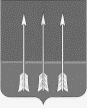 Администрация закрытого административно-территориальногообразования Озерный Тверской областиП О С Т А Н О В Л Е Н И Е27.03.2024                                                                                                        № 34О внесении изменений в приложения №1, №3, №4 к постановлению администрации от 09.01.2024 № 01 «Об утверждении муниципальных заданий на оказание муниципальных услуг (работ) в сфере культуры, спорта, дополнительного образования ЗАТО Озерный Тверской области»	В соответствии с постановлением администрации ЗАТО Озерный    Тверской области от 07.12.2015 года № 593 «Об утверждении Порядка формирования и финансового обеспечения выполнения муниципального задания на оказание муниципальных услуг (выполнения работ) муниципальными бюджетными и автономными учреждениями ЗАТО Озерный Тверской области», решением Думы ЗАТО Озерный от 26.03.2024 г. № 4 "О внесении изменений и дополнений в решение Думы ЗАТО Озерный от 27.12.2023 г. №56 «О бюджете ЗАТО Озерный на 2024 год и плановый период 2025 и 2026 годов", руководствуясь статьей 36 Устава ЗАТО Озерный, администрация ЗАТО Озерный постановляет:           1. Приложения №1, №3, №4 к постановлению администрации от 09.01.2024 № 01 «Об утверждении муниципальных заданий на оказание муниципальных услуг (работ) в сфере культуры, спорта, дополнительного образования ЗАТО Озерный Тверской области» изложить в новой редакции  (приложение №1, №2, №3) к настоящему постановлению.	2.		Контроль за исполнением настоящего постановления возложить на руководителя отдела культуры и спорта администрации ЗАТО Озерный Тверской области Л.В. Хапову.  3.	Опубликовать постановление в газете «Дни Озерного» и разместить на официальном сайте ЗАТО Озерный в сети Интернет (www.ozerny.ru).  4. Постановление вступает в силу с даты опубликования.Глава ЗАТО Озерный                                                                 Н.А. ЯковлеваПриложение 1 
к постановлению администрации ЗАТО Озерный 
от "27" марта 2024г № 34Приложение 1 
к постановлению администрации ЗАТО Озерный 
от "27" марта 2024г № 34Приложение 1 
к постановлению администрации ЗАТО Озерный 
от "27" марта 2024г № 34Приложение 1 
к постановлению администрации ЗАТО Озерный 
от 09 января 2024г № 1Приложение 1 
к постановлению администрации ЗАТО Озерный 
от 09 января 2024г № 1Приложение 1 
к постановлению администрации ЗАТО Озерный 
от 09 января 2024г № 1УТВЕРЖДАЮУТВЕРЖДАЮУТВЕРЖДАЮГлава  ЗАТО Озерный Тверской области Глава  ЗАТО Озерный Тверской области Глава  ЗАТО Озерный Тверской области _______________              Н.А. Яковлева  
         подпись                                           расшифровка подписи_______________              Н.А. Яковлева  
         подпись                                           расшифровка подписи_______________              Н.А. Яковлева  
         подпись                                           расшифровка подписи   «27» марта 2024 г.
                           «27» марта 2024 г.
                           «27» марта 2024 г.
                        Директор  МБУ ДО "ДШИ" ЗАТО ОзерныйДиректор  МБУ ДО "ДШИ" ЗАТО ОзерныйДиректор  МБУ ДО "ДШИ" ЗАТО Озерный_______________             _______А.И.Хапов____
     подпись                                           расшифровка подписи_______________             _______А.И.Хапов____
     подпись                                           расшифровка подписи_______________             _______А.И.Хапов____
     подпись                                           расшифровка подписи   «27» марта 2024 г
                           «27» марта 2024 г
                           «27» марта 2024 г
                                                                                                        Главный бухгалтер                                                                                 Главный бухгалтер                                                                                 Главный бухгалтер _______________             _____О.Н.Никандрова____
     подпись                                           расшифровка подписи_______________             _____О.Н.Никандрова____
     подпись                                           расшифровка подписи_______________             _____О.Н.Никандрова____
     подпись                                           расшифровка подписи    «27» марта 2024 г
                            «27» марта 2024 г
                            «27» марта 2024 г
                        Муниципальное задание Муниципальное задание Муниципальное задание Муниципальное задание Муниципальное задание Муниципальное задание Муниципальное задание муниципального бюджетного учреждения дополнительного образования "Детская школа искусств" закрытого административно-территориального образования Озерный Тверской области (МБУ ДО "ДШИ" ЗАТО Озерный)муниципального бюджетного учреждения дополнительного образования "Детская школа искусств" закрытого административно-территориального образования Озерный Тверской области (МБУ ДО "ДШИ" ЗАТО Озерный)муниципального бюджетного учреждения дополнительного образования "Детская школа искусств" закрытого административно-территориального образования Озерный Тверской области (МБУ ДО "ДШИ" ЗАТО Озерный)муниципального бюджетного учреждения дополнительного образования "Детская школа искусств" закрытого административно-территориального образования Озерный Тверской области (МБУ ДО "ДШИ" ЗАТО Озерный)муниципального бюджетного учреждения дополнительного образования "Детская школа искусств" закрытого административно-территориального образования Озерный Тверской области (МБУ ДО "ДШИ" ЗАТО Озерный)муниципального бюджетного учреждения дополнительного образования "Детская школа искусств" закрытого административно-территориального образования Озерный Тверской области (МБУ ДО "ДШИ" ЗАТО Озерный)муниципального бюджетного учреждения дополнительного образования "Детская школа искусств" закрытого административно-территориального образования Озерный Тверской области (МБУ ДО "ДШИ" ЗАТО Озерный)(наименование муниципального учреждения ЗАТО Озерный Тверской области)(наименование муниципального учреждения ЗАТО Озерный Тверской области)(наименование муниципального учреждения ЗАТО Озерный Тверской области)(наименование муниципального учреждения ЗАТО Озерный Тверской области)(наименование муниципального учреждения ЗАТО Озерный Тверской области)(наименование муниципального учреждения ЗАТО Озерный Тверской области)(наименование муниципального учреждения ЗАТО Озерный Тверской области)на 2024  год и плановый период 2025 -2026 годовна 2024  год и плановый период 2025 -2026 годовна 2024  год и плановый период 2025 -2026 годовна 2024  год и плановый период 2025 -2026 годовна 2024  год и плановый период 2025 -2026 годовна 2024  год и плановый период 2025 -2026 годовна 2024  год и плановый период 2025 -2026 годовЧасть I. Оказание муниципальной(ых) услуги (услуг)Часть I. Оказание муниципальной(ых) услуги (услуг)Часть I. Оказание муниципальной(ых) услуги (услуг)Часть I. Оказание муниципальной(ых) услуги (услуг)Часть I. Оказание муниципальной(ых) услуги (услуг)Часть I. Оказание муниципальной(ых) услуги (услуг)Часть I. Оказание муниципальной(ых) услуги (услуг)(выполнение работ) (работ)(выполнение работ) (работ)(выполнение работ) (работ)(выполнение работ) (работ)(выполнение работ) (работ)(выполнение работ) (работ)(выполнение работ) (работ)1.1. Показатели, характеризующие объем муниципальной услуги (работы)1.1. Показатели, характеризующие объем муниципальной услуги (работы)1.1. Показатели, характеризующие объем муниципальной услуги (работы)1.1. Показатели, характеризующие объем муниципальной услуги (работы)1.1. Показатели, характеризующие объем муниципальной услуги (работы)1.1. Показатели, характеризующие объем муниципальной услуги (работы)1.1. Показатели, характеризующие объем муниципальной услуги (работы)Уникальный номер реестровой записи <1> Наименование муниципальной услуги (работы)Категории потребителей муниципальной услуги (работы)Категории потребителей муниципальной услуги (работы)Показатели, характеризующие содержание муниципальной услуги (работы)Показатели, характеризующие содержание муниципальной услуги (работы)Показатели, характеризующие содержание муниципальной услуги (работы)Показатели, характеризующие условия оказания муниципальной услуги (выполнения работы)Показатели, характеризующие условия оказания муниципальной услуги (выполнения работы)Показатель объема муниципальной услуги (работы)Показатель объема муниципальной услуги (работы)Показатель объема муниципальной услуги (работы)Значение показателей объема
муниципальной услуги (работы)Значение показателей объема
муниципальной услуги (работы)Значение показателей объема
муниципальной услуги (работы)Значение показателей объема
муниципальной услуги (работы)Значение показателей объема
муниципальной услуги (работы)Значение показателей объема
муниципальной услуги (работы)Значение показателей объема
муниципальной услуги (работы)Значение показателей объема
муниципальной услуги (работы)Значение показателей объема
муниципальной услуги (работы)Значение показателей объема
муниципальной услуги (работы)Значение показателей объема
муниципальной услуги (работы)Значение показателей объема
муниципальной услуги (работы)Значение показателей объема
муниципальной услуги (работы)Реквизиты нормативного правового или иного акта, определяющего порядок оказания муниципальной услуги (работы)Реквизиты нормативного правового или иного акта, определяющего порядок оказания муниципальной услуги (работы)Реквизиты нормативного правового или иного акта, определяющего порядок оказания муниципальной услуги (работы)Реквизиты нормативного правового или иного акта, определяющего порядок оказания муниципальной услуги (работы)Реквизиты нормативного правового или иного акта, определяющего порядок оказания муниципальной услуги (работы)Реквизиты нормативного правового или иного акта, определяющего порядок оказания муниципальной услуги (работы)Уникальный номер реестровой записи <1> Наименование муниципальной услуги (работы)Категории потребителей муниципальной услуги (работы)Категории потребителей муниципальной услуги (работы)Показатели, характеризующие содержание муниципальной услуги (работы)Показатели, характеризующие содержание муниципальной услуги (работы)Показатели, характеризующие содержание муниципальной услуги (работы)Показатели, характеризующие условия оказания муниципальной услуги (выполнения работы)Показатели, характеризующие условия оказания муниципальной услуги (выполнения работы)Показатель объема муниципальной услуги (работы)Показатель объема муниципальной услуги (работы)Показатель объема муниципальной услуги (работы)2024 год
(очередной финансовый год)2024 год
(очередной финансовый год)2024 год
(очередной финансовый год)2024 год
(очередной финансовый год)2024 год
(очередной финансовый год)2025 планового периода)2025 планового периода)2025 планового периода)2025 планового периода)2026 год
(2-й год планового периода)2026 год
(2-й год планового периода)2026 год
(2-й год планового периода)2026 год
(2-й год планового периода)Реквизиты нормативного правового или иного акта, определяющего порядок оказания муниципальной услуги (работы)Реквизиты нормативного правового или иного акта, определяющего порядок оказания муниципальной услуги (работы)Реквизиты нормативного правового или иного акта, определяющего порядок оказания муниципальной услуги (работы)Реквизиты нормативного правового или иного акта, определяющего порядок оказания муниципальной услуги (работы)Реквизиты нормативного правового или иного акта, определяющего порядок оказания муниципальной услуги (работы)Реквизиты нормативного правового или иного акта, определяющего порядок оказания муниципальной услуги (работы)Уникальный номер реестровой записи <1> Наименование муниципальной услуги (работы)Категории потребителей муниципальной услуги (работы)Категории потребителей муниципальной услуги (работы)Показатели, характеризующие содержание муниципальной услуги (работы)Показатели, характеризующие содержание муниципальной услуги (работы)Показатели, характеризующие содержание муниципальной услуги (работы)Показатели, характеризующие условия оказания муниципальной услуги (выполнения работы)Показатели, характеризующие условия оказания муниципальной услуги (выполнения работы)Показатель объема муниципальной услуги (работы)Показатель объема муниципальной услуги (работы)Показатель объема муниципальной услуги (работы)бесплатнобесплатнобесплатноза платуза платубесплатнобесплатноза платуза платубесплатнобесплатноза платуза платуномерномердатадатанаименованиенаименование1233444556667778899101011111212131314141515804200О.99.0.ББ52АЖ48000Реализация дополнительных общеразвивающих программфизические лицафизические лицареализация дополнительных общеразвивающих программреализация дополнительных общеразвивающих программреализация дополнительных общеразвивающих программочная форма обученияочная форма обучениячеловеко-часчеловеко-часчеловеко-час7758877588775887758877588775887758859359307.12.201507.12.2015Постановление администрации ЗАТО ОзерныйТверской области "Об утверждении Порядка формирования и финансового обеспечения выполнения муниципального задания на оказание муниципальных услуг"Постановление администрации ЗАТО ОзерныйТверской области "Об утверждении Порядка формирования и финансового обеспечения выполнения муниципального задания на оказание муниципальных услуг"804200О.99.0.ББ52АЖ48000Реализация дополнительных общеразвивающих программфизические лицафизические лицареализация дополнительных общеразвивающих программреализация дополнительных общеразвивающих программреализация дополнительных общеразвивающих программочная форма обученияочная форма обучениячеловеко-часчеловеко-часчеловеко-час7758877588775887758877588775887758859359307.12.201507.12.2015Постановление администрации ЗАТО ОзерныйТверской области "Об утверждении Порядка формирования и финансового обеспечения выполнения муниципального задания на оказание муниципальных услуг"Постановление администрации ЗАТО ОзерныйТверской области "Об утверждении Порядка формирования и финансового обеспечения выполнения муниципального задания на оказание муниципальных услуг"804200О.99.0.ББ52АЖ48000Реализация дополнительных общеразвивающих программфизические лицафизические лицареализация дополнительных общеразвивающих программреализация дополнительных общеразвивающих программреализация дополнительных общеразвивающих программочная форма обученияочная форма обучениячеловеко-часчеловеко-часчеловеко-час7758877588775887758877588775887758859359307.12.201507.12.2015Постановление администрации ЗАТО ОзерныйТверской области "Об утверждении Порядка формирования и финансового обеспечения выполнения муниципального задания на оказание муниципальных услуг"Постановление администрации ЗАТО ОзерныйТверской области "Об утверждении Порядка формирования и финансового обеспечения выполнения муниципального задания на оказание муниципальных услуг"804200О.99.0.ББ52АЖ48000Реализация дополнительных общеразвивающих программфизические лицафизические лицареализация дополнительных общеразвивающих программреализация дополнительных общеразвивающих программреализация дополнительных общеразвивающих программочная форма обученияочная форма обучениячеловеко-часчеловеко-часчеловеко-час7758877588775887758877588775887758859359307.12.201507.12.2015Постановление администрации ЗАТО ОзерныйТверской области "Об утверждении Порядка формирования и финансового обеспечения выполнения муниципального задания на оказание муниципальных услуг"Постановление администрации ЗАТО ОзерныйТверской области "Об утверждении Порядка формирования и финансового обеспечения выполнения муниципального задания на оказание муниципальных услуг"1.2. Показатели, характеризующие качество1.2. Показатели, характеризующие качество1.2. Показатели, характеризующие качествомуниципальной услуги (работы)муниципальной услуги (работы)муниципальной услуги (работы)Уникальный номер реестровой записи¹ Наименование муниципальной услуги (работы)Показатели, характеризующие содержание муниципальной услуги (работы)Показатели, характеризующие условия (формы) оказания муниципальной услуги (выполнения работы)Показатель качества муниципальной услуги (работы)Значение показателя качества
муниципальной услуги (работы)Значение показателя качества
муниципальной услуги (работы)Значение показателя качества
муниципальной услуги (работы)Допустимое (возможное) отклонение показателя качества муниципальной услуги (работы), в пределах которого муниципальное задание считается выполненным, в единицах измерения показателя качестваУникальный номер реестровой записи¹ Наименование муниципальной услуги (работы)Показатели, характеризующие содержание муниципальной услуги (работы)Показатели, характеризующие условия (формы) оказания муниципальной услуги (выполнения работы)Показатель качества муниципальной услуги (работы)2024 год
(очередной финансовый год)2025 год
(1-й год планового периода)2026 год
(2-й год планового периода)Допустимое (возможное) отклонение показателя качества муниципальной услуги (работы), в пределах которого муниципальное задание считается выполненным, в единицах измерения показателя качества1236810111213804200О.99.0.ББ52АЖ48000Реализация дополнительных общеразвивающих программдоля детей осваивающие дополнительные образовательные программы в образовательном учрежденииочная форма обученияпроцент1414155804200О.99.0.ББ52АЖ48000Реализация дополнительных общеразвивающих программдоля детей, ставших победителями и призерами всероссийских и международных мероприятий, конкурсов и фестивалей выставок различного ранга (или областных, всероссийских, международных конкурсов, фестивалей и выставок)очная форма обученияпроцент30303010804200О.99.0.ББ52АЖ48000Реализация дополнительных общеразвивающих программдоля родителей (законных представителей), удовлетворенных условиями и качеством предоставляемой образовательной услугиочная форма обученияпроцент1001001005804200О.99.0.ББ52АЖ48000доля педагогических кадров, прошедших повышение квалификации за текущий годочная форма обученияпроцент23383810804200О.99.0.ББ52АЖ48000доля выпускников образовательного учреждения, получивших диплом о его окончании, в общем числе детей, поступивших в образовательное учреждение и в случае успешного обучения подлежащих выпуску в отчетном годуочная форма обученияпроцент4140405804200О.99.0.ББ52АЖ48000количество проведенных  культурно-просветительских мероприятийгрупповое мероприятиеед.70808010Часть II. Финансовое обеспечение выполнения муниципального заданияЧасть II. Финансовое обеспечение выполнения муниципального заданияЧасть II. Финансовое обеспечение выполнения муниципального заданияЧасть II. Финансовое обеспечение выполнения муниципального заданияЧасть II. Финансовое обеспечение выполнения муниципального заданияЧасть II. Финансовое обеспечение выполнения муниципального заданияЧасть II. Финансовое обеспечение выполнения муниципального задания№ п/пНаименование параметра расчета объема субсидииЕдиница измерения
параметраЗначение параметров расчета объема субсидииЗначение параметров расчета объема субсидииЗначение параметров расчета объема субсидииФормула расчета параметра№ п/пНаименование параметра расчета объема субсидииЕдиница измерения
параметра2024 год
(очередной финансовый год)2025 год
(1-й год планового периода)2026 год
(2-й год планового периода)Формула расчета параметра12345671Затраты на оказание муниципальных услуг (выполнение работ), всегоруб.12 470 729,477 136 288,006 071 043,001 = 1.3 + h.31.1Уникальный номер реестровой 804200О.99.0.ББ52АЖ480001.2.Наименование муниципальной услуги (работы)Реализация дополнительных общеразвивающих программ1.3.Затраты на оказание муниципальной услуги (выполнение работы)руб.12 470 729,477 136 288,006 071 043,001.3 = (1.3.1 x 1.3.2) - 1.3.4 x 1.3.31.3.1.Нормативные затраты на оказание единицы муниципальной услуги (затраты на выполнение работы)руб.160,7391,9878,251.3.1 = 1.3.1.1 x 1.3.1.2 x 1.3.1.3 x 1.3.1.41.3.1.1.Базовый норматив затрат на оказание муниципальной услуги (затраты на выполнение работы)руб.160,7391,9878,251.3.1.2.Отраслевой корректирующий коэффициент%1111.3.1.3.Территориальный корректирующий коэффициент%1111.3.1.4.Прочий корректирующий коэффициент%1111.3.2.Объем муниципальной услуги (работы), оказываемой (выполняемой) в пределах муниципального заданияединица объема муниципальной услуги (работы)7758877588775881.3.3.Среднегодовой размер платы за оказание муниципальной услуги (выполнение работы), оказываемой (выполняемой) за плату в рамках муниципального заданияруб.1.3.4.Объем муниципальной услуги (работы), оказываемой (выполняемой) за плату в рамках муниципального заданияединица объема муниципальной услуги (работы)h.1Уникальный номер реестровой записи h.2Наименование муниципальной услуги (работы)h.3Затраты на оказание муниципальной услуги (выполнение работы)руб.h.3 = (h.3.1 x h.3.2) - h.3.4 x h.3.3h.3.1.Нормативные затраты на оказание единицы муниципальной услуги (затраты на выполнение работы)руб.h.3.1 = h.3.1.1 x h.3.1.2 x h.3.1.3 x h.3.1.4h.3.1.1.Базовый норматив затрат на оказание муниципальной услуги (затраты на выполнение работы)руб.h.3.1.2.Отраслевой корректирующий коэффициент%h.3.1.3.Территориальный корректирующий коэффициент%h.3.1.4.Прочий корректирующий коэффициент%h.3.2.Объем муниципальной услуги (работы), оказываемой (выполняемой) в пределах муниципального заданияединица объема муниципальной услуги (работы)h.3.3.Среднегодовой размер платы за оказание муниципальной услуги (выполнение работы), оказываемой (выполняемой) за плату в рамках муниципального заданияруб.h.3.4.Объем муниципальной услуги (работы), оказываемой (выполняемой) за плату в рамках муниципального заданияединица объема муниципальной услуги (работы)2Затраты на содержание муниципального имущества Тверской области, не включенные в нормативные затраты на оказание единицы муниципальной услуги (затраты на выполнение работы)руб.3Коэффициент стабилизации бюджетной нагрузки%1114Объем субсидии на выполнение муниципального заданияруб.12 470 729,477 136 288,006 071 043,004 = (1 + 2) x 3Часть III. Порядок осуществления контроля за выполнением
муниципального заданияЧасть III. Порядок осуществления контроля за выполнением
муниципального заданияЧасть III. Порядок осуществления контроля за выполнением
муниципального заданияЧасть III. Порядок осуществления контроля за выполнением
муниципального заданияЧасть III. Порядок осуществления контроля за выполнением
муниципального заданияЧасть III. Порядок осуществления контроля за выполнением
муниципального заданияЧасть III. Порядок осуществления контроля за выполнением
муниципального заданияЧасть III. Порядок осуществления контроля за выполнением
муниципального заданияЧасть III. Порядок осуществления контроля за выполнением
муниципального заданияЧасть III. Порядок осуществления контроля за выполнением
муниципального задания1. Периодичность и вид контроля за выполнением
муниципального задания1. Периодичность и вид контроля за выполнением
муниципального задания1. Периодичность и вид контроля за выполнением
муниципального задания1. Периодичность и вид контроля за выполнением
муниципального задания1. Периодичность и вид контроля за выполнением
муниципального задания1. Периодичность и вид контроля за выполнением
муниципального задания1. Периодичность и вид контроля за выполнением
муниципального задания1. Периодичность и вид контроля за выполнением
муниципального задания1. Периодичность и вид контроля за выполнением
муниципального задания1. Периодичность и вид контроля за выполнением
муниципального задания№ п/пВид контрольного мероприятияВид контрольного мероприятияВид контрольного мероприятияВид контрольного мероприятияВид контрольного мероприятияВид контрольного мероприятияВид контрольного мероприятияПериодичность проведения контроляПериодичность проведения контроля1плановый контрольплановый контрольплановый контрольплановый контрольплановый контрольплановый контрольплановый контрольв соответствии с графиком проведения  проверок (не чаще 1 раза в 3 года)в соответствии с графиком проведения  проверок (не чаще 1 раза в 3 года)2оперативный контрольоперативный контрольоперативный контрольоперативный контрольоперативный контрольоперативный контрольоперативный контрольпо требованиюпо требованиюпредоставление информации в рамках мониторинга, деятельности муниципального учреждения, подведомственного  администрации ЗАТО Озерныйпредоставление информации в рамках мониторинга, деятельности муниципального учреждения, подведомственного  администрации ЗАТО Озерныйпредоставление информации в рамках мониторинга, деятельности муниципального учреждения, подведомственного  администрации ЗАТО Озерныйпредоставление информации в рамках мониторинга, деятельности муниципального учреждения, подведомственного  администрации ЗАТО Озерныйпредоставление информации в рамках мониторинга, деятельности муниципального учреждения, подведомственного  администрации ЗАТО Озерныйпредоставление информации в рамках мониторинга, деятельности муниципального учреждения, подведомственного  администрации ЗАТО Озерныйпредоставление информации в рамках мониторинга, деятельности муниципального учреждения, подведомственного  администрации ЗАТО Озерныйежемесячноежемесячно2. Отчет о результатах  контроля  за исполнением муниципального задания
муниципального задания2. Отчет о результатах  контроля  за исполнением муниципального задания
муниципального задания2. Отчет о результатах  контроля  за исполнением муниципального задания
муниципального задания2. Отчет о результатах  контроля  за исполнением муниципального задания
муниципального задания2. Отчет о результатах  контроля  за исполнением муниципального задания
муниципального задания2. Отчет о результатах  контроля  за исполнением муниципального задания
муниципального задания2. Отчет о результатах  контроля  за исполнением муниципального задания
муниципального задания2. Отчет о результатах  контроля  за исполнением муниципального задания
муниципального задания2. Отчет о результатах  контроля  за исполнением муниципального задания
муниципального задания2. Отчет о результатах  контроля  за исполнением муниципального задания
муниципального задания№ п/пУникальный номер реестровой записи  ведомственного перечня муниципальных услуг (работ) Наименование муниципальной услуги (работы) с указанием характеристик (содержание услуги (работы), условия оказания (выполнения) услуги (работы))Наименование показателя контроля за исполнением муниципального заданияЕдиница измеренияПлановое значение  показателя контроля за исполнением муниципальногозадания, утвержденное в муниципальном задании Фактическое значение  показателя контроля за исполнением муниципального задания за отчетный период/отметка о выполнении (для работы)Отношение фактического значения к плановому значению  показателя контроля за исполнением муниципального задания за отчетный финансовый год, процентХарактеристика причин отклонения  показателя контроля за исполнением муниципального задания от запланированных значенийИсточники информации о фактическом значении показателя контроля за исполнением муниципального задания123456789101804200О.99.0.ББ52АЖ48000Реализация дополнительных общеразвивающих программОбъем оказания муниципальной услугичел-час77588Данные учреждения1804200О.99.0.ББ52АЖ48000Реализация дополнительных общеразвивающих программдоля детей, осваивающих дополнительные образовательные программы в образовательном учреждении%14форма ФГСН№1-ДМШ"Сведения о детской, музыкальной , художественной, хореографической и школе искусств"(утверждена Постановлением Росстата от 11.07.2005 г. №431804200О.99.0.ББ52АЖ48000Реализация дополнительных общеразвивающих программколичество проведенных культурно-просветительских мероприятийед.70Данные учреждения1804200О.99.0.ББ52АЖ48000Реализация дополнительных общеразвивающих программдоля детей, ставших победителями и призерами всероссийских и международных мероприятий, конкурсов и фестивалей выставок различного ранга (или областных, всероссийских, международных конкурсов, фестивалей и выставок)%30Данные учреждения1804200О.99.0.ББ52АЖ48000Реализация дополнительных общеразвивающих программдоля педагогических работников, имеющих:                                                       -высшую квалификационную категорию;                                                  -первую квалификационную категорию%79форма ФГСН№1-ДМШ"Сведения о детской, музыкальной , художественной, хореографической и школе искусств"(утверждена Постановлением Росстата от 11.07.2005 г. №431804200О.99.0.ББ52АЖ48000Реализация дополнительных общеразвивающих программдоля педагогических кадров, прошедших повышение квалификации за текущий год%23Данные учреждения1804200О.99.0.ББ52АЖ48000Реализация дополнительных общеразвивающих программпроцент потребителей, получивших услугу, от общей проектной наполняемости учреждения%81Данные учреждения1804200О.99.0.ББ52АЖ48000Реализация дополнительных общеразвивающих программдоля родителей (законных представителей), удовлетворенных условиями и качеством предоставляемой образовательной услуги%100Данные учреждения3. Сроки предоставления отчетов об исполнении муниципального задания
муниципального задания3. Сроки предоставления отчетов об исполнении муниципального задания
муниципального задания3. Сроки предоставления отчетов об исполнении муниципального задания
муниципального задания3. Сроки предоставления отчетов об исполнении муниципального задания
муниципального задания3. Сроки предоставления отчетов об исполнении муниципального задания
муниципального задания3. Сроки предоставления отчетов об исполнении муниципального задания
муниципального задания3. Сроки предоставления отчетов об исполнении муниципального задания
муниципального задания3. Сроки предоставления отчетов об исполнении муниципального задания
муниципального задания3. Сроки предоставления отчетов об исполнении муниципального задания
муниципального задания3. Сроки предоставления отчетов об исполнении муниципального задания
муниципального заданияза 6 месяцев текущего финансового года -в срок до 15 июля текущего финансового годаза 6 месяцев текущего финансового года -в срок до 15 июля текущего финансового годаза 6 месяцев текущего финансового года -в срок до 15 июля текущего финансового годаза 6 месяцев текущего финансового года -в срок до 15 июля текущего финансового годаза 6 месяцев текущего финансового года -в срок до 15 июля текущего финансового годаза 6 месяцев текущего финансового года -в срок до 15 июля текущего финансового годаза 6 месяцев текущего финансового года -в срок до 15 июля текущего финансового годаза 6 месяцев текущего финансового года -в срок до 15 июля текущего финансового годаза 6 месяцев текущего финансового года -в срок до 15 июля текущего финансового годаза 6 месяцев текущего финансового года -в срок до 15 июля текущего финансового годаза 9 месяцев текущего финансового года -в срок до 15 октября текущего финансового годаза 9 месяцев текущего финансового года -в срок до 15 октября текущего финансового годаза 9 месяцев текущего финансового года -в срок до 15 октября текущего финансового годаза 9 месяцев текущего финансового года -в срок до 15 октября текущего финансового годаза 9 месяцев текущего финансового года -в срок до 15 октября текущего финансового годаза 9 месяцев текущего финансового года -в срок до 15 октября текущего финансового годаза 9 месяцев текущего финансового года -в срок до 15 октября текущего финансового годаза 9 месяцев текущего финансового года -в срок до 15 октября текущего финансового годаза 9 месяцев текущего финансового года -в срок до 15 октября текущего финансового годаза 9 месяцев текущего финансового года -в срок до 15 октября текущего финансового годаза отчетный  финансовый год -в срок до 1 марта,следующего за отчетнымза отчетный  финансовый год -в срок до 1 марта,следующего за отчетнымза отчетный  финансовый год -в срок до 1 марта,следующего за отчетнымза отчетный  финансовый год -в срок до 1 марта,следующего за отчетнымза отчетный  финансовый год -в срок до 1 марта,следующего за отчетнымза отчетный  финансовый год -в срок до 1 марта,следующего за отчетнымза отчетный  финансовый год -в срок до 1 марта,следующего за отчетнымза отчетный  финансовый год -в срок до 1 марта,следующего за отчетнымза отчетный  финансовый год -в срок до 1 марта,следующего за отчетнымза отчетный  финансовый год -в срок до 1 марта,следующего за отчетнымЧасть IV. Условия и порядок досрочного прекращения
исполнения муниципального заданияЧасть IV. Условия и порядок досрочного прекращения
исполнения муниципального заданияЧасть IV. Условия и порядок досрочного прекращения
исполнения муниципального заданияЧасть IV. Условия и порядок досрочного прекращения
исполнения муниципального заданияЧасть IV. Условия и порядок досрочного прекращения
исполнения муниципального заданияЧасть IV. Условия и порядок досрочного прекращения
исполнения муниципального заданияЧасть IV. Условия и порядок досрочного прекращения
исполнения муниципального заданияЧасть IV. Условия и порядок досрочного прекращения
исполнения муниципального заданияЧасть IV. Условия и порядок досрочного прекращения
исполнения муниципального заданияЧасть IV. Условия и порядок досрочного прекращения
исполнения муниципального задания№ п/пусловия досрочного прекращения исполнения муниципального заданияусловия досрочного прекращения исполнения муниципального заданияусловия досрочного прекращения исполнения муниципального заданияусловия досрочного прекращения исполнения муниципального заданияусловия досрочного прекращения исполнения муниципального заданияпорядок досрочного прекращения исполнения муниципального заданияпорядок досрочного прекращения исполнения муниципального заданияпорядок досрочного прекращения исполнения муниципального заданияпорядок досрочного прекращения исполнения муниципального задания1ликвидация учрежденияликвидация учрежденияликвидация учрежденияликвидация учрежденияликвидация учрежденияПоложение "О порядке создания, реорганизации, ликвидации муниципального учреждения ЗАТО Озерный Тверской области", утвержденное решением Думы ЗАТО Озерный от 30.10.2012г № 63Положение "О порядке создания, реорганизации, ликвидации муниципального учреждения ЗАТО Озерный Тверской области", утвержденное решением Думы ЗАТО Озерный от 30.10.2012г № 63Положение "О порядке создания, реорганизации, ликвидации муниципального учреждения ЗАТО Озерный Тверской области", утвержденное решением Думы ЗАТО Озерный от 30.10.2012г № 63Положение "О порядке создания, реорганизации, ликвидации муниципального учреждения ЗАТО Озерный Тверской области", утвержденное решением Думы ЗАТО Озерный от 30.10.2012г № 632реорганизация учрежденияреорганизация учрежденияреорганизация учрежденияреорганизация учрежденияреорганизация учрежденияПоложение "О порядке создания, реорганизации, ликвидации муниципального учреждения ЗАТО Озерный Тверской области", утвержденное решением Думы ЗАТО Озерный от 30.10.2012г № 63Положение "О порядке создания, реорганизации, ликвидации муниципального учреждения ЗАТО Озерный Тверской области", утвержденное решением Думы ЗАТО Озерный от 30.10.2012г № 63Положение "О порядке создания, реорганизации, ликвидации муниципального учреждения ЗАТО Озерный Тверской области", утвержденное решением Думы ЗАТО Озерный от 30.10.2012г № 63Положение "О порядке создания, реорганизации, ликвидации муниципального учреждения ЗАТО Озерный Тверской области", утвержденное решением Думы ЗАТО Озерный от 30.10.2012г № 633аннулирование лицензии на право ведения образовательной деятельностианнулирование лицензии на право ведения образовательной деятельностианнулирование лицензии на право ведения образовательной деятельностианнулирование лицензии на право ведения образовательной деятельностианнулирование лицензии на право ведения образовательной деятельностиПоложение "О порядке создания, реорганизации, ликвидации муниципального учреждения ЗАТО Озерный Тверской области", утвержденное решением Думы ЗАТО Озерный от 30.10.2012г № 63Положение "О порядке создания, реорганизации, ликвидации муниципального учреждения ЗАТО Озерный Тверской области", утвержденное решением Думы ЗАТО Озерный от 30.10.2012г № 63Положение "О порядке создания, реорганизации, ликвидации муниципального учреждения ЗАТО Озерный Тверской области", утвержденное решением Думы ЗАТО Озерный от 30.10.2012г № 63Положение "О порядке создания, реорганизации, ликвидации муниципального учреждения ЗАТО Озерный Тверской области", утвержденное решением Думы ЗАТО Озерный от 30.10.2012г № 63Примечание.<1> Уникальный номер реестровой записи с общероссийских базовых (отраслевых) перечней или регионального перечня (классификатора)<1> Уникальный номер реестровой записи с общероссийских базовых (отраслевых) перечней или регионального перечня (классификатора)<1> Уникальный номер реестровой записи с общероссийских базовых (отраслевых) перечней или регионального перечня (классификатора)<1> Уникальный номер реестровой записи с общероссийских базовых (отраслевых) перечней или регионального перечня (классификатора)<1> Уникальный номер реестровой записи с общероссийских базовых (отраслевых) перечней или регионального перечня (классификатора)<1> Уникальный номер реестровой записи с общероссийских базовых (отраслевых) перечней или регионального перечня (классификатора)<1> Уникальный номер реестровой записи с общероссийских базовых (отраслевых) перечней или регионального перечня (классификатора)11.Г42.0Приложение 2
к постановлению администрации
ЗАТО Озерный Тверской области
от "27" марта 2024г. № 34  
Приложение 3
к постановлению администрации
ЗАТО Озерный Тверской области
от "09" января 2024г. № 1    УТВЕРЖДАЮУТВЕРЖДАЮГлава   ЗАТО Озерный Тверской области_______________         Н.А. Яковлева
            подпись                                           расшифровка подписи                                                      «27»  марта 2024 г.
                        Директор МБУ ДК ЗАТО Озёрный_______________             Н.И. Бобкова
                  подпись                                           расшифровка подписи                                                   «27»  марта 2024 г.
                        Главный бухгалтер _______________             О.Н. Никандрова
     подпись                                           расшифровка подписи                                                «27»  марта 2024 г.
                        Муниципальное задание Муниципальное задание Муниципальное задание Муниципальное задание Муниципальное задание Муниципальное задание Муниципальное задание Муниципальное бюджетное учреждение "Дворец культуры"  закрытого административно -территориального образования Озёрный Тверской области (МБУ ДК ЗАТО Озёрный)Муниципальное бюджетное учреждение "Дворец культуры"  закрытого административно -территориального образования Озёрный Тверской области (МБУ ДК ЗАТО Озёрный)Муниципальное бюджетное учреждение "Дворец культуры"  закрытого административно -территориального образования Озёрный Тверской области (МБУ ДК ЗАТО Озёрный)Муниципальное бюджетное учреждение "Дворец культуры"  закрытого административно -территориального образования Озёрный Тверской области (МБУ ДК ЗАТО Озёрный)Муниципальное бюджетное учреждение "Дворец культуры"  закрытого административно -территориального образования Озёрный Тверской области (МБУ ДК ЗАТО Озёрный)Муниципальное бюджетное учреждение "Дворец культуры"  закрытого административно -территориального образования Озёрный Тверской области (МБУ ДК ЗАТО Озёрный)Муниципальное бюджетное учреждение "Дворец культуры"  закрытого административно -территориального образования Озёрный Тверской области (МБУ ДК ЗАТО Озёрный)(наименование муниципального учреждения ЗАТО Озерный Тверской области)(наименование муниципального учреждения ЗАТО Озерный Тверской области)(наименование муниципального учреждения ЗАТО Озерный Тверской области)(наименование муниципального учреждения ЗАТО Озерный Тверской области)(наименование муниципального учреждения ЗАТО Озерный Тверской области)(наименование муниципального учреждения ЗАТО Озерный Тверской области)(наименование муниципального учреждения ЗАТО Озерный Тверской области)на 2024 год и плановый период 2025-2026 годовна 2024 год и плановый период 2025-2026 годовна 2024 год и плановый период 2025-2026 годовна 2024 год и плановый период 2025-2026 годовна 2024 год и плановый период 2025-2026 годовна 2024 год и плановый период 2025-2026 годовна 2024 год и плановый период 2025-2026 годовЧасть I. Оказание муниципальной(ых) услуги (услуг)Часть I. Оказание муниципальной(ых) услуги (услуг)Часть I. Оказание муниципальной(ых) услуги (услуг)Часть I. Оказание муниципальной(ых) услуги (услуг)Часть I. Оказание муниципальной(ых) услуги (услуг)Часть I. Оказание муниципальной(ых) услуги (услуг)Часть I. Оказание муниципальной(ых) услуги (услуг)Часть I. Оказание муниципальной(ых) услуги (услуг)Часть I. Оказание муниципальной(ых) услуги (услуг)Часть I. Оказание муниципальной(ых) услуги (услуг)Часть I. Оказание муниципальной(ых) услуги (услуг)Часть I. Оказание муниципальной(ых) услуги (услуг)Часть I. Оказание муниципальной(ых) услуги (услуг)Часть I. Оказание муниципальной(ых) услуги (услуг)Часть I. Оказание муниципальной(ых) услуги (услуг)Часть I. Оказание муниципальной(ых) услуги (услуг)(выполнение работ) (работ)(выполнение работ) (работ)(выполнение работ) (работ)(выполнение работ) (работ)(выполнение работ) (работ)(выполнение работ) (работ)(выполнение работ) (работ)(выполнение работ) (работ)(выполнение работ) (работ)(выполнение работ) (работ)(выполнение работ) (работ)(выполнение работ) (работ)(выполнение работ) (работ)(выполнение работ) (работ)(выполнение работ) (работ)(выполнение работ) (работ)1.1. Показатели, характеризующие объем муниципальной работы1.1. Показатели, характеризующие объем муниципальной работы1.1. Показатели, характеризующие объем муниципальной работы1.1. Показатели, характеризующие объем муниципальной работы1.1. Показатели, характеризующие объем муниципальной работы1.1. Показатели, характеризующие объем муниципальной работы1.1. Показатели, характеризующие объем муниципальной работы1.1. Показатели, характеризующие объем муниципальной работы1.1. Показатели, характеризующие объем муниципальной работы1.1. Показатели, характеризующие объем муниципальной работы1.1. Показатели, характеризующие объем муниципальной работы1.1. Показатели, характеризующие объем муниципальной работы1.1. Показатели, характеризующие объем муниципальной работы1.1. Показатели, характеризующие объем муниципальной работы1.1. Показатели, характеризующие объем муниципальной работы1.1. Показатели, характеризующие объем муниципальной работыУникальный номер реестровой записи <1> Наименование муниципальной услуги (работы)Категории потребителей муниципальной услуги (работы)Показатели, характеризующие содержание муниципальной услуги (работы)Показатели, характеризующие условия оказания муниципальной услуги (выполнения работы)Показатель объема муниципальной услуги (работы)всего за отчетный периодЗначение показателей объема
муниципальной услуги (работы)Значение показателей объема
муниципальной услуги (работы)Значение показателей объема
муниципальной услуги (работы)Значение показателей объема
муниципальной услуги (работы)Значение показателей объема
муниципальной услуги (работы)Значение показателей объема
муниципальной услуги (работы)Реквизиты нормативного правового или иного акта, определяющего порядок оказания муниципальной услуги (работы)Реквизиты нормативного правового или иного акта, определяющего порядок оказания муниципальной услуги (работы)Реквизиты нормативного правового или иного акта, определяющего порядок оказания муниципальной услуги (работы)Уникальный номер реестровой записи <1> Наименование муниципальной услуги (работы)Категории потребителей муниципальной услуги (работы)Показатели, характеризующие содержание муниципальной услуги (работы)Показатели, характеризующие условия оказания муниципальной услуги (выполнения работы)Показатель объема муниципальной услуги (работы)всего за отчетный период20 24 год
(очередной финансовый год)20 24 год
(очередной финансовый год)20 25 год
(1-й год планового периода)20 25 год
(1-й год планового периода)20 26 год
(2-й год планового периода)20 26 год
(2-й год планового периода)Реквизиты нормативного правового или иного акта, определяющего порядок оказания муниципальной услуги (работы)Реквизиты нормативного правового или иного акта, определяющего порядок оказания муниципальной услуги (работы)Реквизиты нормативного правового или иного акта, определяющего порядок оказания муниципальной услуги (работы)Уникальный номер реестровой записи <1> Наименование муниципальной услуги (работы)Категории потребителей муниципальной услуги (работы)Показатели, характеризующие содержание муниципальной услуги (работы)Показатели, характеризующие условия оказания муниципальной услуги (выполнения работы)Показатель объема муниципальной услуги (работы)всего за отчетный периодбесплатноза платубесплатноза платубесплатноза платуномердатанаименование12345678910111213141516949916О.99.0.ББ78АА00003Организация деятельности клубных формирований и формирований самодеятельного народного творчестваВ интересах обществаразвитие социальной активности и творческих способностей, повышение культурного уровня,общение по интересамв стационарных условияхколичество клубных формирований3821172117221859307.12.2015Постановление администрации ЗАТО Озерный Тверской области "Об утверждении Порядка формирования и финансового обеспечения выполнения муниципального задания на оказание муниципальных услуг (выполнение работ) муниципальными бюджетными и автономными учреждениями ЗАТО Озерный Тверской области"949916О.99.0.ББ78АА00003Организация деятельности клубных формирований и формирований самодеятельного народного творчестваВ интересах обществаразвитие социальной активности и творческих способностей, повышение культурного уровня,общение по интересамв стационарных условияхколичество клубных формирований3821172117221859307.12.2015Постановление администрации ЗАТО Озерный Тверской области "Об утверждении Порядка формирования и финансового обеспечения выполнения муниципального задания на оказание муниципальных услуг (выполнение работ) муниципальными бюджетными и автономными учреждениями ЗАТО Озерный Тверской области"949916О.99.0.ББ78АА00003Организация деятельности клубных формирований и формирований самодеятельного народного творчестваВ интересах обществаразвитие социальной активности и творческих способностей, повышение культурного уровня,общение по интересамв стационарных условияхединиц3821172117221859307.12.2015Постановление администрации ЗАТО Озерный Тверской области "Об утверждении Порядка формирования и финансового обеспечения выполнения муниципального задания на оказание муниципальных услуг (выполнение работ) муниципальными бюджетными и автономными учреждениями ЗАТО Озерный Тверской области"949916О.99.0.ББ78АА00003Организация деятельности клубных формирований и формирований самодеятельного народного творчестваВ интересах обществаразвитие социальной активности и творческих способностей, повышение культурного уровня,общение по интересамв стационарных условияхединиц3821172117221859307.12.2015Постановление администрации ЗАТО Озерный Тверской области "Об утверждении Порядка формирования и финансового обеспечения выполнения муниципального задания на оказание муниципальных услуг (выполнение работ) муниципальными бюджетными и автономными учреждениями ЗАТО Озерный Тверской области"949916О.99.0.ББ78АА00003Организация деятельности клубных формирований и формирований самодеятельного народного творчестваВ интересах обществаразвитие социальной активности и творческих способностей, повышение культурного уровня,общение по интересамв стационарных условияхколичество участников в клубных формирований50825825025925126025259307.12.2015Постановление администрации ЗАТО Озерный Тверской области "Об утверждении Порядка формирования и финансового обеспечения выполнения муниципального задания на оказание муниципальных услуг (выполнение работ) муниципальными бюджетными и автономными учреждениями ЗАТО Озерный Тверской области"949916О.99.0.ББ78АА00003Организация деятельности клубных формирований и формирований самодеятельного народного творчестваВ интересах обществаразвитие социальной активности и творческих способностей, повышение культурного уровня,общение по интересамв стационарных условияхединиц50825825025925126025259307.12.2015Постановление администрации ЗАТО Озерный Тверской области "Об утверждении Порядка формирования и финансового обеспечения выполнения муниципального задания на оказание муниципальных услуг (выполнение работ) муниципальными бюджетными и автономными учреждениями ЗАТО Озерный Тверской области"949916О.99.0.ББ78АА00003Организация деятельности клубных формирований и формирований самодеятельного народного творчестваВ интересах обществаразвитие социальной активности и творческих способностей, повышение культурного уровня,общение по интересамв стационарных условияхколичество мероприятий44632512132512132712359307.12.2015Постановление администрации ЗАТО Озерный Тверской области "Об утверждении Порядка формирования и финансового обеспечения выполнения муниципального задания на оказание муниципальных услуг (выполнение работ) муниципальными бюджетными и автономными учреждениями ЗАТО Озерный Тверской области"949916О.99.0.ББ78АА00003Организация деятельности клубных формирований и формирований самодеятельного народного творчестваВ интересах обществаразвитие социальной активности и творческих способностей, повышение культурного уровня,общение по интересамв стационарных условияхединиц44632512132512132712359307.12.2015Постановление администрации ЗАТО Озерный Тверской области "Об утверждении Порядка формирования и финансового обеспечения выполнения муниципального задания на оказание муниципальных услуг (выполнение работ) муниципальными бюджетными и автономными учреждениями ЗАТО Озерный Тверской области"1.2. Показатели, характеризующие качество1.2. Показатели, характеризующие качество1.2. Показатели, характеризующие качество1.2. Показатели, характеризующие качество1.2. Показатели, характеризующие качество1.2. Показатели, характеризующие качество1.2. Показатели, характеризующие качество1.2. Показатели, характеризующие качество1.2. Показатели, характеризующие качествомуниципальной услуги (работы)муниципальной услуги (работы)муниципальной услуги (работы)муниципальной услуги (работы)муниципальной услуги (работы)муниципальной услуги (работы)муниципальной услуги (работы)муниципальной услуги (работы)муниципальной услуги (работы)Уникальный номер реестровой записи¹ Наименование муниципальной услуги (работы)Показатели, характеризующие содержание муниципальной услуги (работы)Показатели, характеризующие условия (формы) оказания муниципальной услуги (выполнения работы)Показатель качества муниципальной услуги (работы)Значение показателя качества
муниципальной услуги (работы)Значение показателя качества
муниципальной услуги (работы)Значение показателя качества
муниципальной услуги (работы)Допустимое (возможное) отклонение показателя качества муниципальной услуги (работы), в пределах которого муниципальное задание считается выполненным, в единицах измерения показателя качестваУникальный номер реестровой записи¹ Наименование муниципальной услуги (работы)Показатели, характеризующие содержание муниципальной услуги (работы)Показатели, характеризующие условия (формы) оказания муниципальной услуги (выполнения работы)Показатель качества муниципальной услуги (работы)20 24 год
(очередной финансовый год)20 25 год
(1-й год планового периода)20 26 год
(2-й год планового периода)Допустимое (возможное) отклонение показателя качества муниципальной услуги (работы), в пределах которого муниципальное задание считается выполненным, в единицах измерения показателя качества123456789949916О.99.0.ББ78АА00003Организация деятельности клубных формирований и формирований самодеятельного народного творчестваразвитие социальной активности и творческих способностей, повышение культурного уровняв стационарных условияхДоля участников декоративно-прикладных секций (кружков)2,72,82,8(-/+1)949916О.99.0.ББ78АА00003Организация деятельности клубных формирований и формирований самодеятельного народного творчестваразвитие социальной активности и творческих способностей, повышение культурного уровняв стационарных условияхДоля участников декоративно-прикладных секций (кружков)2,72,82,8(-/+1)949916О.99.0.ББ78АА00003Организация деятельности клубных формирований и формирований самодеятельного народного творчестваразвитие социальной активности и творческих способностей, повышение культурного уровняв стационарных условияхпроцент2,72,82,8(-/+1)949916О.99.0.ББ78АА00003Организация деятельности клубных формирований и формирований самодеятельного народного творчестваразвитие социальной активности и творческих способностей, повышение культурного уровняв стационарных условияхДоля участников вокальных и хоровых секций (кружков)33,833,933,9(-/+3)949916О.99.0.ББ78АА00003Организация деятельности клубных формирований и формирований самодеятельного народного творчестваразвитие социальной активности и творческих способностей, повышение культурного уровняв стационарных условияхДоля участников вокальных и хоровых секций (кружков)33,833,933,9(-/+3)949916О.99.0.ББ78АА00003Организация деятельности клубных формирований и формирований самодеятельного народного творчестваразвитие социальной активности и творческих способностей, повышение культурного уровняв стационарных условияхпроцент33,833,933,9(-/+3)949916О.99.0.ББ78АА00003Организация деятельности клубных формирований и формирований самодеятельного народного творчестваразвитие социальной активности и творческих способностей, повышение культурного уровняв стационарных условияхДоля мероприятий для взрослых от общего количества проведенных мероприятий535455(-/+5)949916О.99.0.ББ78АА00003Организация деятельности клубных формирований и формирований самодеятельного народного творчестваразвитие социальной активности и творческих способностей, повышение культурного уровняв стационарных условияхпроцент535455(-/+5)949916О.99.0.ББ78АА00003Организация деятельности клубных формирований и формирований самодеятельного народного творчестваразвитие социальной активности и творческих способностей, повышение культурного уровняв стационарных условияхДоля мероприятий для детей и юношества от общего количества проведенных мероприятий47,547,547,5(-/+5)949916О.99.0.ББ78АА00003Организация деятельности клубных формирований и формирований самодеятельного народного творчестваразвитие социальной активности и творческих способностей, повышение культурного уровняв стационарных условияхпроцент47,547,547,5(-/+5)949916О.99.0.ББ78АА00003Организация деятельности клубных формирований и формирований самодеятельного народного творчестваразвитие социальной активности и творческих способностей, повышение культурного уровняв стационарных условияхДоля участников театральных секций (кружков)7,988(-/+1)949916О.99.0.ББ78АА00003Организация деятельности клубных формирований и формирований самодеятельного народного творчестваразвитие социальной активности и творческих способностей, повышение культурного уровняв стационарных условияхпроцент7,988(-/+1)949916О.99.0.ББ78АА00003Организация деятельности клубных формирований и формирований самодеятельного народного творчестваразвитие социальной активности и творческих способностей, повышение культурного уровняв стационарных условияхДоля участников хореографических секций (кружков)36,536,736,8(-/+3)949916О.99.0.ББ78АА00003Организация деятельности клубных формирований и формирований самодеятельного народного творчестваразвитие социальной активности и творческих способностей, повышение культурного уровняв стационарных условияхпроцент36,536,736,8(-/+3)949916О.99.0.ББ78АА00003Организация деятельности клубных формирований и формирований самодеятельного народного творчестваразвитие социальной активности и творческих способностей, повышение культурного уровняв стационарных условияхСредняя численность участников на 1 формироваие141516(-/+ 5)949916О.99.0.ББ78АА00003Организация деятельности клубных формирований и формирований самодеятельного народного творчестваразвитие социальной активности и творческих способностей, повышение культурного уровняв стационарных условияхчеловек141516(-/+ 5)Часть II. Финансовое обеспечение выполнения муниципального заданияЧасть II. Финансовое обеспечение выполнения муниципального заданияЧасть II. Финансовое обеспечение выполнения муниципального заданияЧасть II. Финансовое обеспечение выполнения муниципального заданияЧасть II. Финансовое обеспечение выполнения муниципального заданияЧасть II. Финансовое обеспечение выполнения муниципального заданияЧасть II. Финансовое обеспечение выполнения муниципального задания№ п/пНаименование параметра расчета объема субсидииЕдиница измерения
параметраЗначение параметров расчета объема субсидииЗначение параметров расчета объема субсидииЗначение параметров расчета объема субсидииФормула расчета параметра№ п/пНаименование параметра расчета объема субсидииЕдиница измерения
параметра20 24 год
(очередной финансовый год)20 25 год
(1-й год планового периода)20 26 год
(2-й год планового периода)Формула расчета параметра12345671Затраты на оказание муниципальных услуг (выполнение работ), всегоруб.23 721 589,0216 535 886,0014 461 546,001 = 1.3 + h.31.1Уникальный номер реестровой 949916О.99.0.ББ78АА00003949916О.99.0.ББ78АА00003949916О.99.0.ББ78АА000031.2.Наименование муниципальной услуги (работы)Организация деятельности клубных формирований и формирований самодеятельного народного творчестваОрганизация деятельности клубных формирований и формирований самодеятельного народного творчестваОрганизация деятельности клубных формирований и формирований самодеятельного народного творчества1.3.Затраты на оказание муниципальной услуги (выполнение работы)руб.23 721 589,0215 410 674,0013 336 334,001.3 = (1.3.1 x 1.3.2) - 1.3.4 x 1.3.31.3.1.Нормативные затраты на оказание единицы муниципальной услуги (затраты на выполнение работы)руб.624 252,34405 544,05333 408,351.3.1 = 1.3.1.1 x 1.3.1.2 x 1.3.1.3 x 1.3.1.41.3.1.1.Базовый норматив затрат на оказание муниципальной услуги (затраты на выполнение работы)руб.624 252,34405 544,05333 408,351.3.1.2.Отраслевой корректирующий коэффициент%1,001,001,001.3.1.3.Территориальный корректирующий коэффициент%1,001,001,001.3.1.4.Прочий корректирующий коэффициент%1,001,001,001.3.2.Объем муниципальной услуги (работы), оказываемой (выполняемой) в пределах муниципального заданияединица объема муниципальной услуги (работы)3838401.3.3.Среднегодовой размер платы за оказание муниципальной услуги (выполнение работы), оказываемой (выполняемой) за плату в рамках муниципального заданияруб.1.3.4.Объем муниципальной услуги (работы), оказываемой (выполняемой) за плату в рамках муниципального заданияединица объема муниципальной услуги (работы)h.1Уникальный номер реестровой записи h.2Наименование муниципальной услуги (работы)h.3Затраты на оказание муниципальной услуги (выполнение работы)руб.000h.3 = (h.3.1 x h.3.2) - h.3.4 x h.3.3h.3.1.Нормативные затраты на оказание единицы муниципальной услуги (затраты на выполнение работы)руб.000h.3.1 = h.3.1.1 x h.3.1.2 x h.3.1.3 x h.3.1.4h.3.1.1.Базовый норматив затрат на оказание муниципальной услуги (затраты на выполнение работы)руб.h.3.1.2.Отраслевой корректирующий коэффициент%111h.3.1.3.Территориальный корректирующий коэффициент%111h.3.1.4.Прочий корректирующий коэффициент%111h.3.2.Объем муниципальной услуги (работы), оказываемой (выполняемой) в пределах муниципального заданияединица объема муниципальной услуги (работы)h.3.3.Среднегодовой размер платы за оказание муниципальной услуги (выполнение работы), оказываемой (выполняемой) за плату в рамках муниципального заданияруб.h.3.4.Объем муниципальной услуги (работы), оказываемой (выполняемой) за плату в рамках муниципального заданияединица объема муниципальной услуги (работы)2Затраты на содержание муниципального имущества Тверской области, не включенные в нормативные затраты на оказание единицы муниципальной услуги (затраты на выполнение работы)руб.3Коэффициент стабилизации бюджетной нагрузки%1,001,001,004Объем субсидии на выполнение муниципального заданияруб.23 721 589,0216 535 886,0014 461 546,004 = (1 + 2) x 3Часть III. Порядок осуществления контроля за выполнением
муниципального заданияЧасть III. Порядок осуществления контроля за выполнением
муниципального заданияЧасть III. Порядок осуществления контроля за выполнением
муниципального задания1. Периодичность и вид контроля за выполнением
муниципального задания1. Периодичность и вид контроля за выполнением
муниципального задания1. Периодичность и вид контроля за выполнением
муниципального задания№ п/пВид контрольного мероприятияПериодичность проведения контроля1плановый контрольв соответствии с графиком проведения проверок (не чаще 1 раза в 3 года)2оперативный контрольпо требованию2. Иные требования к отчетности об исполнении
муниципального задания2. Иные требования к отчетности об исполнении
муниципального задания2. Иные требования к отчетности об исполнении
муниципального задания3. Иная информация, необходимая для контроля за выполнением
муниципального задания3. Иная информация, необходимая для контроля за выполнением
муниципального задания3. Иная информация, необходимая для контроля за выполнением
муниципального заданияЧасть IV. Условия и порядок досрочного прекращения
исполнения муниципального заданияЧасть IV. Условия и порядок досрочного прекращения
исполнения муниципального заданияЧасть IV. Условия и порядок досрочного прекращения
исполнения муниципального задания№ п/п                                                                                                                                                                                  Условия досрочного прекращения исполнения муниципального заданияПорядок досрочного прекращения исполнения муниципального задания1реорганизация МБУПоложение "О порядке создания, реорганизации, ликвидации муниципального учреждения ЗАТО 2ликвидация МБУПоложение "О порядке создания, реорганизации, ликвидации муниципального учреждения ЗАТО 3Положение "О порядке создания, реорганизации, ликвидации муниципального учреждения ЗАТО Примечание.Примечание.Примечание.<1> Уникальный номер реестровой записи с общероссийских базовых (отраслевых) перечней или регионального перечня (классификатора)<1> Уникальный номер реестровой записи с общероссийских базовых (отраслевых) перечней или регионального перечня (классификатора)<1> Уникальный номер реестровой записи с общероссийских базовых (отраслевых) перечней или регионального перечня (классификатора)Приложение 3
к Постановлению администрации ЗАТО Озерный
     от « 27»   марта   2024 г № 34                           Приложение 4
к Постановлению администрации ЗАТО Озерный
от « 09 »   января   2024 г № 1Приложение 3
к Постановлению администрации ЗАТО Озерный
     от « 27»   марта   2024 г № 34                           Приложение 4
к Постановлению администрации ЗАТО Озерный
от « 09 »   января   2024 г № 1Приложение 3
к Постановлению администрации ЗАТО Озерный
     от « 27»   марта   2024 г № 34                           Приложение 4
к Постановлению администрации ЗАТО Озерный
от « 09 »   января   2024 г № 1УТВЕРЖДАЮУТВЕРЖДАЮУТВЕРЖДАЮГлава ЗАТО ОзерныйГлава ЗАТО ОзерныйГлава ЗАТО Озерный_______________           Н.А. Яковлева
         подпись                                       расшифровка подписи_______________           Н.А. Яковлева
         подпись                                       расшифровка подписи_______________           Н.А. Яковлева
         подпись                                       расшифровка подписи    « 27 »   марта   2024 г
                            « 27 »   марта   2024 г
                            « 27 »   марта   2024 г
                        МБУ ДСДиЮ ЗАТО Озёрный
Ио ДиректораМБУ ДСДиЮ ЗАТО Озёрный
Ио ДиректораМБУ ДСДиЮ ЗАТО Озёрный
Ио Директора_______________        _О.В. Кузьмина____
     подпись                                   расшифровка подписи_______________        _О.В. Кузьмина____
     подпись                                   расшифровка подписи_______________        _О.В. Кузьмина____
     подпись                                   расшифровка подписи    «27»   марта   2024 г
                            «27»   марта   2024 г
                            «27»   марта   2024 г
                        Главный бухгалтер Главный бухгалтер Главный бухгалтер ____________           __О.Н.Никандрова___
     подпись                                     расшифровка подписи____________           __О.Н.Никандрова___
     подпись                                     расшифровка подписи____________           __О.Н.Никандрова___
     подпись                                     расшифровка подписи    «27»   марта   2024 г
                            «27»   марта   2024 г
                            «27»   марта   2024 г
                        Муниципальное задание Муниципальное задание Муниципальное задание Муниципальное задание Муниципальное задание Муниципальное задание Муниципальное задание муниципального бюджетного учреждения "Дворец спорта детей и юношества" закрытого административно - территориального образования Озёрный Тверской областимуниципального бюджетного учреждения "Дворец спорта детей и юношества" закрытого административно - территориального образования Озёрный Тверской областимуниципального бюджетного учреждения "Дворец спорта детей и юношества" закрытого административно - территориального образования Озёрный Тверской областимуниципального бюджетного учреждения "Дворец спорта детей и юношества" закрытого административно - территориального образования Озёрный Тверской областимуниципального бюджетного учреждения "Дворец спорта детей и юношества" закрытого административно - территориального образования Озёрный Тверской областимуниципального бюджетного учреждения "Дворец спорта детей и юношества" закрытого административно - территориального образования Озёрный Тверской областимуниципального бюджетного учреждения "Дворец спорта детей и юношества" закрытого административно - территориального образования Озёрный Тверской областимуниципального бюджетного учреждения "Дворец спорта детей и юношества" закрытого административно - территориального образования Озёрный Тверской областимуниципального бюджетного учреждения "Дворец спорта детей и юношества" закрытого административно - территориального образования Озёрный Тверской области(наименование муниципального учреждения ЗАТО Озерный Тверской области)(наименование муниципального учреждения ЗАТО Озерный Тверской области)(наименование муниципального учреждения ЗАТО Озерный Тверской области)(наименование муниципального учреждения ЗАТО Озерный Тверской области)(наименование муниципального учреждения ЗАТО Озерный Тверской области)(наименование муниципального учреждения ЗАТО Озерный Тверской области)(наименование муниципального учреждения ЗАТО Озерный Тверской области)на 2024 год и плановый период   2025 - 2026   годовна 2024 год и плановый период   2025 - 2026   годовна 2024 год и плановый период   2025 - 2026   годовна 2024 год и плановый период   2025 - 2026   годовна 2024 год и плановый период   2025 - 2026   годовна 2024 год и плановый период   2025 - 2026   годовна 2024 год и плановый период   2025 - 2026   годовЧасть I. Оказание муниципальной(ых) услуги (услуг)Часть I. Оказание муниципальной(ых) услуги (услуг)Часть I. Оказание муниципальной(ых) услуги (услуг)Часть I. Оказание муниципальной(ых) услуги (услуг)Часть I. Оказание муниципальной(ых) услуги (услуг)Часть I. Оказание муниципальной(ых) услуги (услуг)(выполнение работ) (работ)(выполнение работ) (работ)(выполнение работ) (работ)(выполнение работ) (работ)(выполнение работ) (работ)(выполнение работ) (работ)1.1. Показатели, характеризующие объем муниципальной услуги (работы)1.1. Показатели, характеризующие объем муниципальной услуги (работы)1.1. Показатели, характеризующие объем муниципальной услуги (работы)1.1. Показатели, характеризующие объем муниципальной услуги (работы)1.1. Показатели, характеризующие объем муниципальной услуги (работы)1.1. Показатели, характеризующие объем муниципальной услуги (работы)Уникальный номер реестровой записи <1> Наименование муниципальной услуги (работы)Категории потребителей муниципальной услуги (работы)Категории потребителей муниципальной услуги (работы)Показатели, характеризующие содержание муниципальной услуги (работы)Показатели, характеризующие содержание муниципальной услуги (работы)Показатели, характеризующие условия оказания муниципальной услуги (выполнения работы)Показатели, характеризующие условия оказания муниципальной услуги (выполнения работы)Показатель объема муниципальной услуги (работы)Показатель объема муниципальной услуги (работы)Значение показателей объема
муниципальной услуги (работы)Значение показателей объема
муниципальной услуги (работы)Значение показателей объема
муниципальной услуги (работы)Значение показателей объема
муниципальной услуги (работы)Значение показателей объема
муниципальной услуги (работы)Значение показателей объема
муниципальной услуги (работы)Значение показателей объема
муниципальной услуги (работы)Значение показателей объема
муниципальной услуги (работы)Значение показателей объема
муниципальной услуги (работы)Значение показателей объема
муниципальной услуги (работы)Значение показателей объема
муниципальной услуги (работы)Значение показателей объема
муниципальной услуги (работы)Реквизиты нормативного правового или иного акта, определяющего порядок оказания муниципальной услуги (работы)Реквизиты нормативного правового или иного акта, определяющего порядок оказания муниципальной услуги (работы)Реквизиты нормативного правового или иного акта, определяющего порядок оказания муниципальной услуги (работы)Реквизиты нормативного правового или иного акта, определяющего порядок оказания муниципальной услуги (работы)Реквизиты нормативного правового или иного акта, определяющего порядок оказания муниципальной услуги (работы)Реквизиты нормативного правового или иного акта, определяющего порядок оказания муниципальной услуги (работы)Уникальный номер реестровой записи <1> Наименование муниципальной услуги (работы)Категории потребителей муниципальной услуги (работы)Категории потребителей муниципальной услуги (работы)Показатели, характеризующие содержание муниципальной услуги (работы)Показатели, характеризующие содержание муниципальной услуги (работы)Показатели, характеризующие условия оказания муниципальной услуги (выполнения работы)Показатели, характеризующие условия оказания муниципальной услуги (выполнения работы)Показатель объема муниципальной услуги (работы)Показатель объема муниципальной услуги (работы)2024 год
(очередной финансовый год)2024 год
(очередной финансовый год)2024 год
(очередной финансовый год)2024 год
(очередной финансовый год)2025 год
(1-й год планового периода)2025 год
(1-й год планового периода)2025 год
(1-й год планового периода)2025 год
(1-й год планового периода)2026 год
(2-й год планового периода)2026 год
(2-й год планового периода)2026 год
(2-й год планового периода)2026 год
(2-й год планового периода)Реквизиты нормативного правового или иного акта, определяющего порядок оказания муниципальной услуги (работы)Реквизиты нормативного правового или иного акта, определяющего порядок оказания муниципальной услуги (работы)Реквизиты нормативного правового или иного акта, определяющего порядок оказания муниципальной услуги (работы)Реквизиты нормативного правового или иного акта, определяющего порядок оказания муниципальной услуги (работы)Реквизиты нормативного правового или иного акта, определяющего порядок оказания муниципальной услуги (работы)Реквизиты нормативного правового или иного акта, определяющего порядок оказания муниципальной услуги (работы)Уникальный номер реестровой записи <1> Наименование муниципальной услуги (работы)Категории потребителей муниципальной услуги (работы)Категории потребителей муниципальной услуги (работы)Показатели, характеризующие содержание муниципальной услуги (работы)Показатели, характеризующие содержание муниципальной услуги (работы)Показатели, характеризующие условия оказания муниципальной услуги (выполнения работы)Показатели, характеризующие условия оказания муниципальной услуги (выполнения работы)Показатель объема муниципальной услуги (работы)Показатель объема муниципальной услуги (работы)бесплатнобесплатноза платуза платубесплатнобесплатноза платуза платубесплатнобесплатноза платуза платуномерномердатадатанаименованиенаименование1233445566778899101011111212131314141515931100.Р.71.1.04670001002обесепчение доступа к объектам спортав интересах обществав интересах обществасоздание условий  для занятия физической  культурой  и спортом, повышение качества услугсоздание условий  для занятия физической  культурой  и спортом, повышение качества услуггрупповое занятиегрупповое занятиефактическое количество посещений  спортивного учреждения  потребителями муниципальной  услуги/работы                   ( человек)фактическое количество посещений  спортивного учреждения  потребителями муниципальной  услуги/работы                   ( человек)75000750001800018000760007600019000190007600076000195001950059359307.12.201507.12.2015   Постановление администрации ЗАТО Озерный Тверской области   "Об утверждении Порядка формирования и финансового обеспечения выполнения муниципального задания на оказание муниципальных услуг(выполнения работ) муниципальными бюджетными и автономными учреждениями ЗАТО Озерный Тверской области "   Постановление администрации ЗАТО Озерный Тверской области   "Об утверждении Порядка формирования и финансового обеспечения выполнения муниципального задания на оказание муниципальных услуг(выполнения работ) муниципальными бюджетными и автономными учреждениями ЗАТО Озерный Тверской области "931100.Р.71.1.04670001002обесепчение доступа к объектам спортав интересах обществав интересах обществасоздание условий для проведения учебно-тренировочных занятийсоздание условий для проведения учебно-тренировочных занятийгрупповое занятиегрупповое занятиеколичество спортивных объединений, клубов, команд, школ, пользующихся  на регулярной основе спортивным сооружением/                  шт.количество спортивных объединений, клубов, команд, школ, пользующихся  на регулярной основе спортивным сооружением/                  шт.55446644665559359307.12.201507.12.2015   Постановление администрации ЗАТО Озерный Тверской области   "Об утверждении Порядка формирования и финансового обеспечения выполнения муниципального задания на оказание муниципальных услуг(выполнения работ) муниципальными бюджетными и автономными учреждениями ЗАТО Озерный Тверской области "   Постановление администрации ЗАТО Озерный Тверской области   "Об утверждении Порядка формирования и финансового обеспечения выполнения муниципального задания на оказание муниципальных услуг(выполнения работ) муниципальными бюджетными и автономными учреждениями ЗАТО Озерный Тверской области "931100.Р.71.1.04670001002обесепчение доступа к объектам спортав интересах обществав интересах обществасоздание условий для проведения учебно-тренировочных занятийсоздание условий для проведения учебно-тренировочных занятийгрупповое занятиегрупповое занятиеколичество спортивных объединений, клубов, команд, школ, пользующихся  на регулярной основе спортивным сооружением/                  шт.количество спортивных объединений, клубов, команд, школ, пользующихся  на регулярной основе спортивным сооружением/                  шт.55446644665559359307.12.201507.12.2015   Постановление администрации ЗАТО Озерный Тверской области   "Об утверждении Порядка формирования и финансового обеспечения выполнения муниципального задания на оказание муниципальных услуг(выполнения работ) муниципальными бюджетными и автономными учреждениями ЗАТО Озерный Тверской области "   Постановление администрации ЗАТО Озерный Тверской области   "Об утверждении Порядка формирования и финансового обеспечения выполнения муниципального задания на оказание муниципальных услуг(выполнения работ) муниципальными бюджетными и автономными учреждениями ЗАТО Озерный Тверской области "931100.Р.71.1.04670001002обесепчение доступа к объектам спортав интересах обществав интересах обществауровень проведения  соревнований:     организация и проведение спортивных мероприятий,проводимых  на спортивном объектеуровень проведения  соревнований:     организация и проведение спортивных мероприятий,проводимых  на спортивном объектефизкультурные мероприятия среди прочих групп населенияфизкультурные мероприятия среди прочих групп населенияколичество проведенных спортивно-массовых мероприятий/                           шт.количество проведенных спортивно-массовых мероприятий/                           шт.10910911011011011059359307.12.201507.12.2015   Постановление администрации ЗАТО Озерный Тверской области   "Об утверждении Порядка формирования и финансового обеспечения выполнения муниципального задания на оказание муниципальных услуг(выполнения работ) муниципальными бюджетными и автономными учреждениями ЗАТО Озерный Тверской области "   Постановление администрации ЗАТО Озерный Тверской области   "Об утверждении Порядка формирования и финансового обеспечения выполнения муниципального задания на оказание муниципальных услуг(выполнения работ) муниципальными бюджетными и автономными учреждениями ЗАТО Озерный Тверской области "931100.Р.71.1.04670001002обесепчение доступа к объектам спортав интересах обществав интересах обществауровень проведения  соревнований:     организация и проведение спортивных мероприятий,проводимых  на спортивном объектеуровень проведения  соревнований:     организация и проведение спортивных мероприятий,проводимых  на спортивном объектефизкультурные мероприятия среди прочих групп населенияфизкультурные мероприятия среди прочих групп населенияколичество проведенных спортивно-массовых мероприятий/                           шт.количество проведенных спортивно-массовых мероприятий/                           шт.10910911011011011059359307.12.201507.12.2015   Постановление администрации ЗАТО Озерный Тверской области   "Об утверждении Порядка формирования и финансового обеспечения выполнения муниципального задания на оказание муниципальных услуг(выполнения работ) муниципальными бюджетными и автономными учреждениями ЗАТО Озерный Тверской области "   Постановление администрации ЗАТО Озерный Тверской области   "Об утверждении Порядка формирования и финансового обеспечения выполнения муниципального задания на оказание муниципальных услуг(выполнения работ) муниципальными бюджетными и автономными учреждениями ЗАТО Озерный Тверской области "1.2. Показатели, характеризующие качество1.2. Показатели, характеризующие качество1.2. Показатели, характеризующие качествомуниципальной услуги (работы)муниципальной услуги (работы)муниципальной услуги (работы)Уникальный номер реестровой записи¹ Наименование муниципальной услуги (работы)Показатели, характеризующие содержание муниципальной услуги (работы)Показатели, характеризующие условия (формы) оказания муниципальной услуги (выполнения работы)Показатель качества муниципальной услуги (работы)Значение показателя качества
муниципальной услуги (работы)Значение показателя качества
муниципальной услуги (работы)Значение показателя качества
муниципальной услуги (работы)Допустимое (возможное) отклонение показателя качества муниципальной услуги (работы), в пределах которого муниципальное задание считается выполненным, в единицах измерения показателя качестваУникальный номер реестровой записи¹ Наименование муниципальной услуги (работы)Показатели, характеризующие содержание муниципальной услуги (работы)Показатели, характеризующие условия (формы) оказания муниципальной услуги (выполнения работы)Показатель качества муниципальной услуги (работы)2024 год
(очередной финансовый год)2025 год
(1-й год планового периода)2026 год
(2-й год планового периода)Допустимое (возможное) отклонение показателя качества муниципальной услуги (работы), в пределах которого муниципальное задание считается выполненным, в единицах измерения показателя качества123456789931100.Р.71.1.04670001002обеспечение доступа к объектам спортасоздание условий для проведения учебно-тренировочных занятийгрупповое занятиеналичие (отсутствие) обоснованных жалоб  со стороны обучающихся (занимающихся в спортивных секциях)/                              шт.0002931100.Р.71.1.04670001002обеспечение доступа к объектам спортасоздание условий для проведения учебно-тренировочных занятийгрупповое занятиеналичие (отсутствие) обоснованных жалоб  со стороны обучающихся (занимающихся в спортивных секциях)/                              шт.0002931100.Р.71.1.04670001002обеспечение доступа к объектам спортасоздание условий  для занятия физической  культурой  и спортом, повышение качества услуггрупповое занятиеуровень удовлетворенности пользователей качествоом муниципальной      услуги (работы)/                   %1001001003931100.Р.71.1.04670001002обеспечение доступа к объектам спортавыполнение  календарного плана физкультурно-оздоровительных  и спортивных мероприятий                   физкультурные мероприятия среди прочих групп населенияпредоставление спортивного объекта для проведения официальных физкультурных  и спортивных мероприятий, количество мероприятий/                     шт.1091101105931100.Р.71.1.04670001002обеспечение доступа к объектам спортавыполнение  календарного плана физкультурно-оздоровительных  и спортивных мероприятий                   физкультурные мероприятия среди прочих групп населенияпредоставление спортивного объекта для проведения официальных физкультурных  и спортивных мероприятий, количество мероприятий/                     шт.1091101105931100.Р.71.1.04670001002обеспечение доступа к объектам спортавремя предоставления спортивного объекта  в годгрупповое занятие и индивидуальное часы45494600460090931100.Р.71.1.04670001002обеспечение доступа к объектам спортафактическое  количество посещенийгрупповое занятие и индивидуальное человек9300095000960005000Часть II. Финансовое обеспечение выполнения муниципального заданияЧасть II. Финансовое обеспечение выполнения муниципального заданияЧасть II. Финансовое обеспечение выполнения муниципального заданияЧасть II. Финансовое обеспечение выполнения муниципального заданияЧасть II. Финансовое обеспечение выполнения муниципального заданияЧасть II. Финансовое обеспечение выполнения муниципального заданияЧасть II. Финансовое обеспечение выполнения муниципального задания№ п/пНаименование параметра расчета объема субсидииЕдиница измерения
параметраЗначение параметров расчета объема субсидииЗначение параметров расчета объема субсидииЗначение параметров расчета объема субсидииФормула расчета параметра№ п/пНаименование параметра расчета объема субсидииЕдиница измерения
параметра2024 год
(очередной финансовый год)2025 год
(1-й год планового периода)2026 год
(2-й год планового периода)Формула расчета параметра12345671Затраты на оказание муниципальных услуг (выполнение работ), всегоруб.23 212 150,3311 680 895,007 076 296,001 = 1.3 + h.31.1Уникальный номер реестровой 30931100Р691022100070021.2.Наименование муниципальной услуги (работы)обесепчение доступа к объектам спорта1.3.Затраты на оказание муниципальной услуги (выполнение работы)руб.23 212 150,3311 680 895,007 076 296,001.3 = (1.3.1 x 1.3.2) - 1.3.4 x 1.3.31.3.1.Нормативные затраты на оказание единицы муниципальной услуги (затраты на выполнение работы)руб.249,59122,9673,711.3.1 = 1.3.1.1 x 1.3.1.2 x 1.3.1.3 x 1.3.1.41.3.1.1.Базовый норматив затрат на оказание муниципальной услуги (затраты на выполнение работы)руб.249,59122,9673,711.3.1.2.Отраслевой корректирующий коэффициент%1111.3.1.3.Территориальный корректирующий коэффициент%1111.3.1.4.Прочий корректирующий коэффициент%1111.3.2.Объем муниципальной услуги (работы), оказываемой (выполняемой) в пределах муниципального заданияединица объема муниципальной услуги (работы)9300095000960001.3.3.Среднегодовой размер платы за оказание муниципальной услуги (выполнение работы), оказываемой (выполняемой) за плату в рамках муниципального заданияруб.1.3.4.Объем муниципальной услуги (работы), оказываемой (выполняемой) за плату в рамках муниципального задания    единица объема муниципальной услуги (работы)h.1Уникальный номер реестровой записи h.2Наименование муниципальной услуги (работы)h.3Затраты на оказание муниципальной услуги (выполнение работы)руб.h.3 = (h.3.1 x h.3.2) - h.3.4 x h.3.3h.3.1.Нормативные затраты на оказание единицы муниципальной услуги (затраты на выполнение работы)руб.h.3.1 = h.3.1.1 x h.3.1.2 x h.3.1.3 x h.3.1.4h.3.1.1.Базовый норматив затрат на оказание муниципальной услуги (затраты на выполнение работы)руб.h.3.1.2.Отраслевой корректирующий коэффициент%h.3.1.3.Территориальный корректирующий коэффициент%h.3.1.4.Прочий корректирующий коэффициент%h.3.2.Объем муниципальной услуги (работы), оказываемой (выполняемой) в пределах муниципального заданияединица объема муниципальной услуги (работы)h.3.3.Среднегодовой размер платы за оказание муниципальной услуги (выполнение работы), оказываемой (выполняемой) за плату в рамках муниципального заданияруб.h.3.4.Объем муниципальной услуги (работы), оказываемой (выполняемой) за плату в рамках муниципального заданияединица объема муниципальной услуги (работы)2Затраты на содержание муниципального имущества Тверской области, не включенные в нормативные затраты на оказание единицы муниципальной услуги (затраты на выполнение работы)руб.3Коэффициент стабилизации бюджетной нагрузки%4Объем субсидии на выполнение муниципального заданияруб.23 212 150,3311 680 895,007 076 296,004 = (1 + 2) x 3Часть III. Порядок осуществления контроля за выполнением
муниципального заданияЧасть III. Порядок осуществления контроля за выполнением
муниципального заданияЧасть III. Порядок осуществления контроля за выполнением
муниципального заданияЧасть III. Порядок осуществления контроля за выполнением
муниципального заданияЧасть III. Порядок осуществления контроля за выполнением
муниципального заданияЧасть III. Порядок осуществления контроля за выполнением
муниципального заданияЧасть III. Порядок осуществления контроля за выполнением
муниципального заданияЧасть III. Порядок осуществления контроля за выполнением
муниципального заданияЧасть III. Порядок осуществления контроля за выполнением
муниципального заданияЧасть III. Порядок осуществления контроля за выполнением
муниципального заданияЧасть III. Порядок осуществления контроля за выполнением
муниципального заданияЧасть III. Порядок осуществления контроля за выполнением
муниципального заданияЧасть III. Порядок осуществления контроля за выполнением
муниципального заданияЧасть III. Порядок осуществления контроля за выполнением
муниципального заданияЧасть III. Порядок осуществления контроля за выполнением
муниципального заданияЧасть III. Порядок осуществления контроля за выполнением
муниципального заданияЧасть III. Порядок осуществления контроля за выполнением
муниципального заданияЧасть III. Порядок осуществления контроля за выполнением
муниципального заданияЧасть III. Порядок осуществления контроля за выполнением
муниципального заданияЧасть III. Порядок осуществления контроля за выполнением
муниципального задания1. Периодичность и вид контроля за выполнением
муниципального задания1. Периодичность и вид контроля за выполнением
муниципального задания1. Периодичность и вид контроля за выполнением
муниципального задания1. Периодичность и вид контроля за выполнением
муниципального задания1. Периодичность и вид контроля за выполнением
муниципального задания1. Периодичность и вид контроля за выполнением
муниципального задания1. Периодичность и вид контроля за выполнением
муниципального задания1. Периодичность и вид контроля за выполнением
муниципального задания1. Периодичность и вид контроля за выполнением
муниципального задания1. Периодичность и вид контроля за выполнением
муниципального задания1. Периодичность и вид контроля за выполнением
муниципального задания1. Периодичность и вид контроля за выполнением
муниципального задания1. Периодичность и вид контроля за выполнением
муниципального задания1. Периодичность и вид контроля за выполнением
муниципального задания1. Периодичность и вид контроля за выполнением
муниципального задания1. Периодичность и вид контроля за выполнением
муниципального задания1. Периодичность и вид контроля за выполнением
муниципального задания1. Периодичность и вид контроля за выполнением
муниципального задания1. Периодичность и вид контроля за выполнением
муниципального задания1. Периодичность и вид контроля за выполнением
муниципального задания№ п/пВид контрольного мероприятияВид контрольного мероприятияВид контрольного мероприятияВид контрольного мероприятияВид контрольного мероприятияВид контрольного мероприятияВид контрольного мероприятияВид контрольного мероприятияВид контрольного мероприятияВид контрольного мероприятияВид контрольного мероприятияВид контрольного мероприятияВид контрольного мероприятияВид контрольного мероприятияВид контрольного мероприятияВид контрольного мероприятияВид контрольного мероприятияПериодичность проведения контроляПериодичность проведения контроля1Пановый контрольПановый контрольПановый контрольПановый контрольПановый контрольПановый контрольПановый контрольПановый контрольПановый контрольПановый контрольПановый контрольПановый контрольПановый контрольПановый контрольПановый контрольПановый контрольПановый контрольВ соответствии с графиком проведения проверок (не чаще 1 раза в 3 года)В соответствии с графиком проведения проверок (не чаще 1 раза в 3 года)2Оперативный контрольОперативный контрольОперативный контрольОперативный контрольОперативный контрольОперативный контрольОперативный контрольОперативный контрольОперативный контрольОперативный контрольОперативный контрольОперативный контрольОперативный контрольОперативный контрольОперативный контрольОперативный контрольОперативный контрольПо требованиюПо требованию3Предоставление информации в рамках мониторинга, деятельности муниципального учреждения, подведомственного администрации ЗАТО ОзерныйПредоставление информации в рамках мониторинга, деятельности муниципального учреждения, подведомственного администрации ЗАТО ОзерныйПредоставление информации в рамках мониторинга, деятельности муниципального учреждения, подведомственного администрации ЗАТО ОзерныйПредоставление информации в рамках мониторинга, деятельности муниципального учреждения, подведомственного администрации ЗАТО ОзерныйПредоставление информации в рамках мониторинга, деятельности муниципального учреждения, подведомственного администрации ЗАТО ОзерныйПредоставление информации в рамках мониторинга, деятельности муниципального учреждения, подведомственного администрации ЗАТО ОзерныйПредоставление информации в рамках мониторинга, деятельности муниципального учреждения, подведомственного администрации ЗАТО ОзерныйПредоставление информации в рамках мониторинга, деятельности муниципального учреждения, подведомственного администрации ЗАТО ОзерныйПредоставление информации в рамках мониторинга, деятельности муниципального учреждения, подведомственного администрации ЗАТО ОзерныйПредоставление информации в рамках мониторинга, деятельности муниципального учреждения, подведомственного администрации ЗАТО ОзерныйПредоставление информации в рамках мониторинга, деятельности муниципального учреждения, подведомственного администрации ЗАТО ОзерныйПредоставление информации в рамках мониторинга, деятельности муниципального учреждения, подведомственного администрации ЗАТО ОзерныйПредоставление информации в рамках мониторинга, деятельности муниципального учреждения, подведомственного администрации ЗАТО ОзерныйПредоставление информации в рамках мониторинга, деятельности муниципального учреждения, подведомственного администрации ЗАТО ОзерныйПредоставление информации в рамках мониторинга, деятельности муниципального учреждения, подведомственного администрации ЗАТО ОзерныйПредоставление информации в рамках мониторинга, деятельности муниципального учреждения, подведомственного администрации ЗАТО ОзерныйПредоставление информации в рамках мониторинга, деятельности муниципального учреждения, подведомственного администрации ЗАТО ОзерныйЕжемесячноЕжемесячно2. Отчет о результатах контроля за исполнением муниципального задания
муниципального задания2. Отчет о результатах контроля за исполнением муниципального задания
муниципального задания2. Отчет о результатах контроля за исполнением муниципального задания
муниципального задания2. Отчет о результатах контроля за исполнением муниципального задания
муниципального задания2. Отчет о результатах контроля за исполнением муниципального задания
муниципального задания2. Отчет о результатах контроля за исполнением муниципального задания
муниципального задания2. Отчет о результатах контроля за исполнением муниципального задания
муниципального задания2. Отчет о результатах контроля за исполнением муниципального задания
муниципального задания2. Отчет о результатах контроля за исполнением муниципального задания
муниципального задания2. Отчет о результатах контроля за исполнением муниципального задания
муниципального задания2. Отчет о результатах контроля за исполнением муниципального задания
муниципального задания2. Отчет о результатах контроля за исполнением муниципального задания
муниципального задания2. Отчет о результатах контроля за исполнением муниципального задания
муниципального задания2. Отчет о результатах контроля за исполнением муниципального задания
муниципального задания2. Отчет о результатах контроля за исполнением муниципального задания
муниципального задания2. Отчет о результатах контроля за исполнением муниципального задания
муниципального задания2. Отчет о результатах контроля за исполнением муниципального задания
муниципального задания2. Отчет о результатах контроля за исполнением муниципального задания
муниципального задания2. Отчет о результатах контроля за исполнением муниципального задания
муниципального задания2. Отчет о результатах контроля за исполнением муниципального задания
муниципального задания№ п/пУникальный номер реестровой записи  ведомственного перечня муниципальных услуг (работ) Уникальный номер реестровой записи  ведомственного перечня муниципальных услуг (работ) Наименование муниципальной услуги (работы) с указанием характеристик (содержание услуги (работы), условия оказания (выполнения) услуги (работы)Наименование муниципальной услуги (работы) с указанием характеристик (содержание услуги (работы), условия оказания (выполнения) услуги (работы)Наименование муниципальной услуги (работы) с указанием характеристик (содержание услуги (работы), условия оказания (выполнения) услуги (работы)Наименование показателя контроля за исполнением муниципального заданияНаименование показателя контроля за исполнением муниципального заданияНаименование показателя контроля за исполнением муниципального заданияЕдиница измеренияЕдиница измеренияЕдиница измеренияПлановое значение  показателя контроля за исполнением муниципальногозадания, утвержденное в муниципальном задании Плановое значение  показателя контроля за исполнением муниципальногозадания, утвержденное в муниципальном задании Фактическое значение  показателя контроля за исполнением муниципального задания за отчетный период/отметка о выполнении (для работы)Фактическое значение  показателя контроля за исполнением муниципального задания за отчетный период/отметка о выполнении (для работы)Фактическое значение  показателя контроля за исполнением муниципального задания за отчетный период/отметка о выполнении (для работы)Отношение фактического значения к плановому значению  показателя контроля за исполнением муниципального задания за отчетный финансовый год, процентХарактеристика причин отклонения  показателя контроля за исполнением муниципального задания от запланированных значенийИсточники информации о фактическом значении показателя контроля за исполнением муниципального заданияхххххх30931100Р6910221000700230931100Р69102210007002обеспечение доступа к объектам спортаобеспечение доступа к объектам спортаобеспечение доступа к объектам спорта Наличие(отсутствие ) обоснованных жалоб потребителей Наличие(отсутствие ) обоснованных жалоб потребителей Наличие(отсутствие ) обоснованных жалоб потребителейед.ед.ед.00Определяется на основании жалоб потребителей, поступивших в виде писем граждан по почте, электронной почте, записей в книге отзывов и предложений30931100Р6910221000700230931100Р69102210007002обеспечение доступа к объектам спортаобеспечение доступа к объектам спортаобеспечение доступа к объектам спортаФактическое  количество посещенийФактическое  количество посещенийФактическое  количество посещенийед.ед.ед.9300093000Данные учреждения30931100Р6910221000700230931100Р69102210007002обеспечение доступа к объектам спортаобеспечение доступа к объектам спортаобеспечение доступа к объектам спортаВремя предоставления спортивного объекта  в годВремя предоставления спортивного объекта  в годВремя предоставления спортивного объекта  в годчасычасычасы45494549Данные учреждения30931100Р6910221000700230931100Р69102210007002обеспечение доступа к объектам спортаобеспечение доступа к объектам спортаобеспечение доступа к объектам спорта  Уровень удовлетворенности пользователей качествоом муниципальной      услуги (работы)  Уровень удовлетворенности пользователей качествоом муниципальной      услуги (работы)  Уровень удовлетворенности пользователей качествоом муниципальной      услуги (работы)%%%100100Определяется по результатам опросов потребителей3. Сроки представления отчетов об исполнении муниципального задания3. Сроки представления отчетов об исполнении муниципального задания3. Сроки представления отчетов об исполнении муниципального задания3. Сроки представления отчетов об исполнении муниципального задания3. Сроки представления отчетов об исполнении муниципального задания3. Сроки представления отчетов об исполнении муниципального задания3. Сроки представления отчетов об исполнении муниципального задания3. Сроки представления отчетов об исполнении муниципального задания3. Сроки представления отчетов об исполнении муниципального задания3. Сроки представления отчетов об исполнении муниципального задания3. Сроки представления отчетов об исполнении муниципального задания3. Сроки представления отчетов об исполнении муниципального задания3. Сроки представления отчетов об исполнении муниципального задания3. Сроки представления отчетов об исполнении муниципального задания3. Сроки представления отчетов об исполнении муниципального задания3. Сроки представления отчетов об исполнении муниципального задания3. Сроки представления отчетов об исполнении муниципального задания3. Сроки представления отчетов об исполнении муниципального задания3. Сроки представления отчетов об исполнении муниципального задания3. Сроки представления отчетов об исполнении муниципального задания- за 6 месяцев текущего финансового года- в срок до 15 июля текущего финансового года- за 6 месяцев текущего финансового года- в срок до 15 июля текущего финансового года- за 6 месяцев текущего финансового года- в срок до 15 июля текущего финансового года- за 6 месяцев текущего финансового года- в срок до 15 июля текущего финансового года- за 6 месяцев текущего финансового года- в срок до 15 июля текущего финансового года- за 6 месяцев текущего финансового года- в срок до 15 июля текущего финансового года- за 6 месяцев текущего финансового года- в срок до 15 июля текущего финансового года- за 6 месяцев текущего финансового года- в срок до 15 июля текущего финансового года- за 6 месяцев текущего финансового года- в срок до 15 июля текущего финансового года- за 6 месяцев текущего финансового года- в срок до 15 июля текущего финансового года- за 6 месяцев текущего финансового года- в срок до 15 июля текущего финансового года- за 6 месяцев текущего финансового года- в срок до 15 июля текущего финансового года- за 6 месяцев текущего финансового года- в срок до 15 июля текущего финансового года- за 6 месяцев текущего финансового года- в срок до 15 июля текущего финансового года- за 6 месяцев текущего финансового года- в срок до 15 июля текущего финансового года- за 6 месяцев текущего финансового года- в срок до 15 июля текущего финансового года- за 6 месяцев текущего финансового года- в срок до 15 июля текущего финансового года- за 6 месяцев текущего финансового года- в срок до 15 июля текущего финансового года- за 6 месяцев текущего финансового года- в срок до 15 июля текущего финансового года- за 6 месяцев текущего финансового года- в срок до 15 июля текущего финансового года- за 9 месяцев текущего финансового года- в срок до 15 октября текущего финансового года- за 9 месяцев текущего финансового года- в срок до 15 октября текущего финансового года- за 9 месяцев текущего финансового года- в срок до 15 октября текущего финансового года- за 9 месяцев текущего финансового года- в срок до 15 октября текущего финансового года- за 9 месяцев текущего финансового года- в срок до 15 октября текущего финансового года- за 9 месяцев текущего финансового года- в срок до 15 октября текущего финансового года- за 9 месяцев текущего финансового года- в срок до 15 октября текущего финансового года- за 9 месяцев текущего финансового года- в срок до 15 октября текущего финансового года- за 9 месяцев текущего финансового года- в срок до 15 октября текущего финансового года- за 9 месяцев текущего финансового года- в срок до 15 октября текущего финансового года- за 9 месяцев текущего финансового года- в срок до 15 октября текущего финансового года- за 9 месяцев текущего финансового года- в срок до 15 октября текущего финансового года- за 9 месяцев текущего финансового года- в срок до 15 октября текущего финансового года- за 9 месяцев текущего финансового года- в срок до 15 октября текущего финансового года- за 9 месяцев текущего финансового года- в срок до 15 октября текущего финансового года- за 9 месяцев текущего финансового года- в срок до 15 октября текущего финансового года- за 9 месяцев текущего финансового года- в срок до 15 октября текущего финансового года- за 9 месяцев текущего финансового года- в срок до 15 октября текущего финансового года- за 9 месяцев текущего финансового года- в срок до 15 октября текущего финансового года- за год отчетный финансовый год- в срок до 15 марта, следующего за отчетным- за год отчетный финансовый год- в срок до 15 марта, следующего за отчетным- за год отчетный финансовый год- в срок до 15 марта, следующего за отчетным- за год отчетный финансовый год- в срок до 15 марта, следующего за отчетным- за год отчетный финансовый год- в срок до 15 марта, следующего за отчетным- за год отчетный финансовый год- в срок до 15 марта, следующего за отчетным- за год отчетный финансовый год- в срок до 15 марта, следующего за отчетным- за год отчетный финансовый год- в срок до 15 марта, следующего за отчетным- за год отчетный финансовый год- в срок до 15 марта, следующего за отчетным- за год отчетный финансовый год- в срок до 15 марта, следующего за отчетным- за год отчетный финансовый год- в срок до 15 марта, следующего за отчетным- за год отчетный финансовый год- в срок до 15 марта, следующего за отчетным- за год отчетный финансовый год- в срок до 15 марта, следующего за отчетным- за год отчетный финансовый год- в срок до 15 марта, следующего за отчетным- за год отчетный финансовый год- в срок до 15 марта, следующего за отчетным- за год отчетный финансовый год- в срок до 15 марта, следующего за отчетным- за год отчетный финансовый год- в срок до 15 марта, следующего за отчетным- за год отчетный финансовый год- в срок до 15 марта, следующего за отчетным- за год отчетный финансовый год- в срок до 15 марта, следующего за отчетным- за год отчетный финансовый год- в срок до 15 марта, следующего за отчетнымЧасть IV. Условия и порядок досрочного прекращения
исполнения муниципального заданияЧасть IV. Условия и порядок досрочного прекращения
исполнения муниципального заданияЧасть IV. Условия и порядок досрочного прекращения
исполнения муниципального заданияЧасть IV. Условия и порядок досрочного прекращения
исполнения муниципального заданияЧасть IV. Условия и порядок досрочного прекращения
исполнения муниципального заданияЧасть IV. Условия и порядок досрочного прекращения
исполнения муниципального заданияЧасть IV. Условия и порядок досрочного прекращения
исполнения муниципального заданияЧасть IV. Условия и порядок досрочного прекращения
исполнения муниципального заданияЧасть IV. Условия и порядок досрочного прекращения
исполнения муниципального заданияЧасть IV. Условия и порядок досрочного прекращения
исполнения муниципального заданияЧасть IV. Условия и порядок досрочного прекращения
исполнения муниципального заданияЧасть IV. Условия и порядок досрочного прекращения
исполнения муниципального заданияЧасть IV. Условия и порядок досрочного прекращения
исполнения муниципального заданияЧасть IV. Условия и порядок досрочного прекращения
исполнения муниципального заданияЧасть IV. Условия и порядок досрочного прекращения
исполнения муниципального заданияЧасть IV. Условия и порядок досрочного прекращения
исполнения муниципального заданияЧасть IV. Условия и порядок досрочного прекращения
исполнения муниципального заданияЧасть IV. Условия и порядок досрочного прекращения
исполнения муниципального заданияЧасть IV. Условия и порядок досрочного прекращения
исполнения муниципального заданияЧасть IV. Условия и порядок досрочного прекращения
исполнения муниципального заданияЧасть IV. Условия и порядок досрочного прекращения
исполнения муниципального заданияЧасть IV. Условия и порядок досрочного прекращения
исполнения муниципального заданияЧасть IV. Условия и порядок досрочного прекращения
исполнения муниципального задания№ п/п№ п/п                                                                                                                                                                                  Условия досрочного прекращения исполнения муниципального задания                                                                                                                                                                                  Условия досрочного прекращения исполнения муниципального задания                                                                                                                                                                                  Условия досрочного прекращения исполнения муниципального задания                                                                                                                                                                                  Условия досрочного прекращения исполнения муниципального задания                                                                                                                                                                                  Условия досрочного прекращения исполнения муниципального задания                                                                                                                                                                                  Условия досрочного прекращения исполнения муниципального задания                                                                                                                                                                                  Условия досрочного прекращения исполнения муниципального задания                                                                                                                                                                                  Условия досрочного прекращения исполнения муниципального задания                                                                                                                                                                                  Условия досрочного прекращения исполнения муниципального задания                                                                                                                                                                                  Условия досрочного прекращения исполнения муниципального задания                                                                                                                                                                                  Условия досрочного прекращения исполнения муниципального заданияПорядок досрочного прекращения исполнения муниципального заданияПорядок досрочного прекращения исполнения муниципального заданияПорядок досрочного прекращения исполнения муниципального заданияПорядок досрочного прекращения исполнения муниципального заданияПорядок досрочного прекращения исполнения муниципального заданияПорядок досрочного прекращения исполнения муниципального заданияПорядок досрочного прекращения исполнения муниципального заданияПорядок досрочного прекращения исполнения муниципального заданияПорядок досрочного прекращения исполнения муниципального заданияПорядок досрочного прекращения исполнения муниципального задания11Ликвидация учрежденияЛиквидация учрежденияЛиквидация учрежденияЛиквидация учрежденияЛиквидация учрежденияЛиквидация учрежденияЛиквидация учрежденияЛиквидация учрежденияЛиквидация учрежденияЛиквидация учрежденияЛиквидация учрежденияПоложение "О порядке создания, реорганизации, ликвидации муниципального учреждения ЗАТО Озерный Тверской области", утвержденное решением Думы ЗАТО Озерный от 30.10.2012г № 63Положение "О порядке создания, реорганизации, ликвидации муниципального учреждения ЗАТО Озерный Тверской области", утвержденное решением Думы ЗАТО Озерный от 30.10.2012г № 63Положение "О порядке создания, реорганизации, ликвидации муниципального учреждения ЗАТО Озерный Тверской области", утвержденное решением Думы ЗАТО Озерный от 30.10.2012г № 63Положение "О порядке создания, реорганизации, ликвидации муниципального учреждения ЗАТО Озерный Тверской области", утвержденное решением Думы ЗАТО Озерный от 30.10.2012г № 63Положение "О порядке создания, реорганизации, ликвидации муниципального учреждения ЗАТО Озерный Тверской области", утвержденное решением Думы ЗАТО Озерный от 30.10.2012г № 63Положение "О порядке создания, реорганизации, ликвидации муниципального учреждения ЗАТО Озерный Тверской области", утвержденное решением Думы ЗАТО Озерный от 30.10.2012г № 63Положение "О порядке создания, реорганизации, ликвидации муниципального учреждения ЗАТО Озерный Тверской области", утвержденное решением Думы ЗАТО Озерный от 30.10.2012г № 63Положение "О порядке создания, реорганизации, ликвидации муниципального учреждения ЗАТО Озерный Тверской области", утвержденное решением Думы ЗАТО Озерный от 30.10.2012г № 63Положение "О порядке создания, реорганизации, ликвидации муниципального учреждения ЗАТО Озерный Тверской области", утвержденное решением Думы ЗАТО Озерный от 30.10.2012г № 63Положение "О порядке создания, реорганизации, ликвидации муниципального учреждения ЗАТО Озерный Тверской области", утвержденное решением Думы ЗАТО Озерный от 30.10.2012г № 6322Реорганизация учрежденияРеорганизация учрежденияРеорганизация учрежденияРеорганизация учрежденияРеорганизация учрежденияРеорганизация учрежденияРеорганизация учрежденияРеорганизация учрежденияРеорганизация учрежденияРеорганизация учрежденияРеорганизация учрежденияПоложение "О порядке создания, реорганизации, ликвидации муниципального учреждения ЗАТО Озерный Тверской области", утвержденное решением Думы ЗАТО Озерный от 30.10.2012г № 63Положение "О порядке создания, реорганизации, ликвидации муниципального учреждения ЗАТО Озерный Тверской области", утвержденное решением Думы ЗАТО Озерный от 30.10.2012г № 63Положение "О порядке создания, реорганизации, ликвидации муниципального учреждения ЗАТО Озерный Тверской области", утвержденное решением Думы ЗАТО Озерный от 30.10.2012г № 63Положение "О порядке создания, реорганизации, ликвидации муниципального учреждения ЗАТО Озерный Тверской области", утвержденное решением Думы ЗАТО Озерный от 30.10.2012г № 63Положение "О порядке создания, реорганизации, ликвидации муниципального учреждения ЗАТО Озерный Тверской области", утвержденное решением Думы ЗАТО Озерный от 30.10.2012г № 63Положение "О порядке создания, реорганизации, ликвидации муниципального учреждения ЗАТО Озерный Тверской области", утвержденное решением Думы ЗАТО Озерный от 30.10.2012г № 63Положение "О порядке создания, реорганизации, ликвидации муниципального учреждения ЗАТО Озерный Тверской области", утвержденное решением Думы ЗАТО Озерный от 30.10.2012г № 63Положение "О порядке создания, реорганизации, ликвидации муниципального учреждения ЗАТО Озерный Тверской области", утвержденное решением Думы ЗАТО Озерный от 30.10.2012г № 63Положение "О порядке создания, реорганизации, ликвидации муниципального учреждения ЗАТО Озерный Тверской области", утвержденное решением Думы ЗАТО Озерный от 30.10.2012г № 63Положение "О порядке создания, реорганизации, ликвидации муниципального учреждения ЗАТО Озерный Тверской области", утвержденное решением Думы ЗАТО Озерный от 30.10.2012г № 63Примечание.Примечание.Примечание.Примечание.<1> Уникальный номер реестровой записи с общероссийских базовых (отраслевых) перечней или регионального перечня (классификатора)<1> Уникальный номер реестровой записи с общероссийских базовых (отраслевых) перечней или регионального перечня (классификатора)<1> Уникальный номер реестровой записи с общероссийских базовых (отраслевых) перечней или регионального перечня (классификатора)<1> Уникальный номер реестровой записи с общероссийских базовых (отраслевых) перечней или регионального перечня (классификатора)<1> Уникальный номер реестровой записи с общероссийских базовых (отраслевых) перечней или регионального перечня (классификатора)<1> Уникальный номер реестровой записи с общероссийских базовых (отраслевых) перечней или регионального перечня (классификатора)<1> Уникальный номер реестровой записи с общероссийских базовых (отраслевых) перечней или регионального перечня (классификатора)<1> Уникальный номер реестровой записи с общероссийских базовых (отраслевых) перечней или регионального перечня (классификатора)<1> Уникальный номер реестровой записи с общероссийских базовых (отраслевых) перечней или регионального перечня (классификатора)<1> Уникальный номер реестровой записи с общероссийских базовых (отраслевых) перечней или регионального перечня (классификатора)<1> Уникальный номер реестровой записи с общероссийских базовых (отраслевых) перечней или регионального перечня (классификатора)<1> Уникальный номер реестровой записи с общероссийских базовых (отраслевых) перечней или регионального перечня (классификатора)<1> Уникальный номер реестровой записи с общероссийских базовых (отраслевых) перечней или регионального перечня (классификатора)<1> Уникальный номер реестровой записи с общероссийских базовых (отраслевых) перечней или регионального перечня (классификатора)<1> Уникальный номер реестровой записи с общероссийских базовых (отраслевых) перечней или регионального перечня (классификатора)<1> Уникальный номер реестровой записи с общероссийских базовых (отраслевых) перечней или регионального перечня (классификатора)<1> Уникальный номер реестровой записи с общероссийских базовых (отраслевых) перечней или регионального перечня (классификатора)<1> Уникальный номер реестровой записи с общероссийских базовых (отраслевых) перечней или регионального перечня (классификатора)